Зміст1. Вступ………………………………….……………………………………………42.  Поняття  про речення ……………………………………………………………53. Розуміння змісту речення…………………………………………………….....144. Основа речення. Головні та другорядні члени речення………………………215. Спостереження за різницею у змісті речень…………………………………...286. Слово у художньому контексті…………………………………………….…...337. Складання і записування речень………………………………………….….....388. Порівняльний зворот в образному мовленні………………….………….……439. Пряме й переносне значення слова……………………………………….……4810. Інтонаційне оформлення речення……………………………………….……5411. Зв′язок слів у реченні……………………………………………………..……6212. Поширені й непоширені речення………………………………….……….…6813. Поширення речень. Спостереження за реченнями у прочитаних творах.         Складання речень за аналогією, за бажанням………………………………..7414.  Об′єднання двох простих речень у складне……………………….….….…..8015. Контрольна робота……………………………………………………….…….8616. Закріплення вивченого про речення………………………………………….9017. Список використаної літератури……………………………………………..94Вступ      Ось уже другий рік я зі своїми учнями вивчаємо українську мову за науково – педагогічним проектом «Росток». Авторами підручника «Українська мова» є М. І. Кальчук та М. В. Кучинський. Підручник дуже цінний тому, що підібрані вправи мають великий навчальний потенціал для роботи з учнями на уроках.             Розроблені  мною плани – конспекти уроків відповідають розділу «Речення» з Програми початкової школи з української мови для 2 – 4 класів (за науково –педагогічним проектом «Росток» та «Матрицям уроків за діяльнісною технологією».  До уроків створені медіа – презентації.        Методичний посібник «Українська мова» для 2 класу може бути використаний на уроках української мови для розвитку творчих здібностей та набуття учнями лексичних, граматичних і правописних умінь з теми «Речення».                   Адже, вироблення в учнів уміння володіти зв ̉язною мовою тісно пов ̉язується з роботою над реченням і словником учнів. Кожен урок, крім основних цілей діяльності, містить каліграфічну хвилинку, роботу над розширенням словничка.       Основним засобом створення мовленнєвих ситуацій обрано Уроки на Лісовій галявині, куди учні любляють потрапляти, щоб оживити розмову лісових звірят з Лісової школи.              Посібник допоможе формувати як усні, так і писемні мовленнєві уміння інтонаційного і словесного оформлення думок, сприятиме кращому засвоєнню  рідної мови, розкриттю її багатства і краси.Українська мова2 класРозділ з програми: РеченняТема уроку: Поняття про реченняТип уроку: ВНЗОсновні цілі уроку:а)діяльнісні: розвивати вміння розпізнавати речення за метою висловлювання, ставити розділові знаки в кінці речення; розвивати мислення, уяву, зв´язне мовлення;б)навчальні: познайомити із теоретичним матеріалом проречення на основі казки про Лісову школу; в)виховні: виховувати інтерес до вивчення мови, почуття  дружби.Розумові операції: аналіз, аналогія, порівняння, синтез, узагальнення, класифікація.Демонстраційний матеріал: плакат – малюнок до теми  “Речення”, слайди.Технічне забезпечення уроку: комп´ютер.Оформлення дошки:чарівне дерево, учнівські малюнки.Хід урокуІ. Самовизначення до діяльності.Доброго дня усім!								1 слайд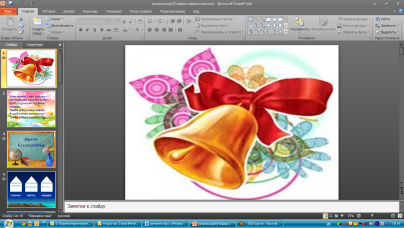 Щиро вітаємо наших гостей!Хороших вам вражень від уроку української мови!(На екрані комп´ютера виводяться рядки з наступним виведенням слів: мови, знати, вчити)Знає кожен з нас чудово – не прожити нам без … (мови).		2 слайд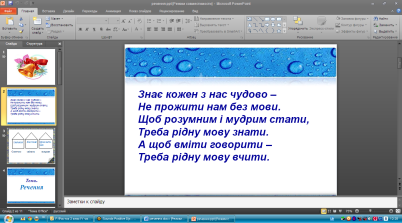 Щоб розумним і мудрим стати, треба рідну мову … (знати).А щоб вміти говорити, треба рідну мову … (вчити).ІІ. Повідомлення теми уроку.( Звернення уваги на слайд-малюнок до теми “Частини мови”. В ході розповіді з´являються слова – сонечко, світить, яскраве).Ось ми вже з вами вивчили частини мови. Які, назвіть їх.(Іменник, прикметник, дієслово, прийменник).			          3 слайд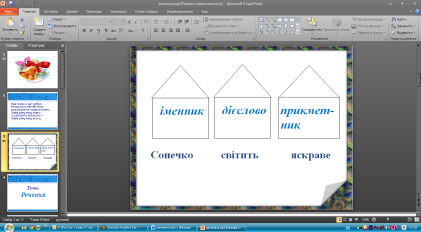 А яке мовне явище можна утворити зі слів різних частин мови: наприклад, якщо з будиночка «Іменник» вийде слово «сонечко», з будиночка «Дієслово» – «світить», з будиночка «Прикметник» – «яскраве»?               сонечко                                світить                                       яскраве(Учні : «Речення»)― Отже, яка тема нашого уроку?						4 слайд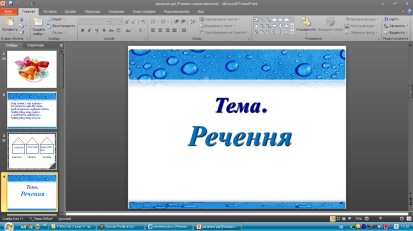 (Учні промовляють тему і вчитель на дошці вивішує назву теми «Речення»)― Молодці! Цілком правильно. Отже, це і є тема нашого уроку.ІІІ. Актуалізація знань і фіксація утруднення в діяльності: Подорож в Лісову школу.(Слайди із малюнками чарівного зерна, сови, білочки і їжачка)Інсценізація казки “Як звірята навчились будувати речення” (“Українська мова” 2 клас 4 частина ст. 3-5)						                    5 слайд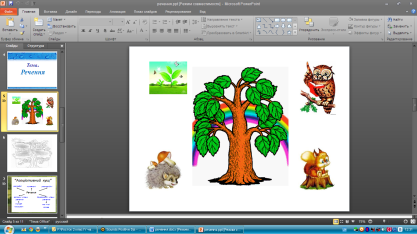 Сова. Я хочу, щоб сьогодні ви придивились уважно до слів, які виходять із будиночків. Так ви зможете дізнатись про цікаву роботу слів.Які слова вийшли і з яких будиночків?Їжачок. Із будиночка «Іменники» вийшло слово «сонечко» і «небі», із будиночка «Прикметники» вийшло слово «ясне», із будиночка «Дієслова» вийшло слово «світить». Із будиночка «Прийменники» вийшло слово «на».Білочка.  Вони, мабуть, хочуть нам розповісти, що на небі світить ясне сонце.Їжачок. Ой, як цікаво! Кожне з цих слів нам про щось розповідає. Слово «сонце» називає предмет, слово «світить» називає дію,  слово «ясне» - ознаку.А коли ці слова стали разом. То вони нам повідомили цікаву інформацію. Давайте їх назвемо «реченням».Сова. А які слова в цьому реченні найголовніші?Білочка. Якщо про сонечко говориться, то воно виконує певну роботу, то слова «сонечко» і «світить» є головними у реченні.Сова. Молодець, Білочко. Ти просто вже стала розумною ученицею. З тобою приємно спілкуватися. А як би ти назвала інші слова у реченні?Білочка. Я їх поставлю в другий ряд після перших двох слів.Сова. Отже, назвемо їх другорядними членами речення. Вони просто допомагають головним словам у реченні виражати закінчену думку.Їжачок. А давайте будемо словам давати команду: «Речення!» Після назви слів і команди слова враз будуть шикуватись у певному порядку, щоб нам щось розповісти.Білочка. Давайте спробуємо. Я називаю слова: «За, дякуємо, Сові, науку, мудрій».Їжачок. «Речення!»Звірята. (хором прочитали) «Дякуємо мудрій Сові за науку».Сова. Приємно, що мої учні вже самі роблять висновки, міркують навчаючись.Тоді я вам дам ще одне завдання. Знайдіть різницю між реченнями:«Ясне сонечко світить на небі.Ясне сонечко світить на небі?Ясне сонечко світить на небі!»Білочка. У першому реченні ви розповіли про сонечко, яке світить на небі.У другому реченні ви запитуєте нас про сонечко. У третьому реченні було помітно, що ви просили у сонечка, щоб воно світило.Їжачок. У другому реченні стоїть знак, мабуть, питальний.Сова.  Молодці, помітили різницю. А тепер відповідно і назвемо ці речення:Розповідне – значить про щось розповідає.Питальне  – значить про щось запитується.Спонукальне – спонукаємо, змушуємо когось до дії.― Діти, які нові “секрети” відкрили для себе лісові учні?― Що виражає речення?(Речення виражає закінчену думку.)― Як пишемо перше слово в реченні?(Перше слово в реченні пишемо з великої букви.)― Які бувають речення за метою висловлювання?(За метою висловлювання речення бувають розповідні, питальні і спонукальні.)― Які речення називаються розповідними?(Розповідним називається таке речення, в якому про щось розповідається, повідомляється.)― Що ставимо в кінці розповідних речень?(В кінці розповідних речень ставиться крапка.)― Які речення називаються питальними?(Питальними називаються такі речення, в яких про щось запитується.)― Що ставимо в кінці питальних речень?(В кінці питальних речень ставиться знак питання.)― Які речення називаються спонукальними?(Спонукальними називаються речення, в яких висловлено наказ, прохання, побажання, подяка, заборона, заклик.)― Що ставимо в кінці спонукальних речень?(В кінці спонукальних речень ставимо крапку або знак оклику, якщо висловлено сильне почуття.)― Які слова є в реченнях?(У реченнях  є головні слова.)― Як називаються головні слова?(Головні слова називаються підмет і присудок.)Як називаються всі інші слова в реченні?(Всі інші слова в реченні називаються другорядними.)		6 слайд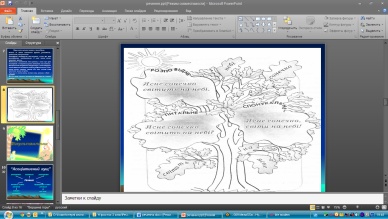 ― Продемонструйте малюнки різних речень.(Діти демонструють малюнки різних речень, намальовані дома.)ІV. Виявлення причин утруднення і постановка навчальної задачі.― Які утруднення трапились у вас?(Учні висловлюють думки)― Отже, виходячи із ваших відповідей, яку мету можна поставити на уроці?(Навчитися складати різні за метою висловлювання речення.)― Що нам потрібно довчити або уточнити та закріпити про речення?(Нам потрібно закріпити різні види речень)― Отже, мета нашого уроку: розширити свої знання про речення.V. Побудова проекту виходу з утруднення.― Куди потрібно ще раз звернутися, щоб закріпити знання про речення, де знайти нову інформацію, яку ще мало знаємо?                                  (В правилі Мудрої Сови.)       1.Читання правилаVІ. Первинне закріплення у зовнішньому мовленні.Фіксація інформації про речення.― Давайте зафіксуємо інформацію про речення на власних малюнках, звіряючи її із змістом казки.(Малюнки із зображенням галявини, підготовленні учнями на малюванні)    2. Створюємо  “Асоціативний кущ”					7 слайд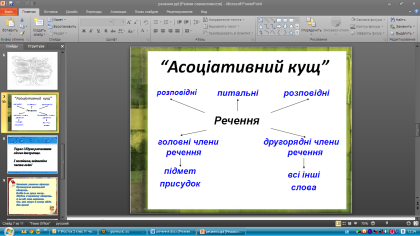 Яке ключове слово нашого уроку?-   Які є види речень за метою висловлювання?Які є члени речення?Які є головні члени речення?Які є другорядні члени речення?YII. Домашнє завдання.―Дома домалюйте казкових героїв і придумайте цікаві історії про те, як вони вивчають тему речення, а якщо не з´явиться ідея, то будете просто розповідати зміст казки.VІІІ. Самостійна робота із самоперевіркою за еталоном.― Діти, про що ми дізналися з порад Мудрої Сови із казки “В Лісовій школі” ?― Що треба далі робити, щоб закріпити і перевірити, чи всі засвоїли цю тему?― Попрацювати самостійно.	Виконайте із вправи 6 завдання: впишіть речення.Перевірте за слайдом правильну відповідь.(На екрані комп´ютера виводиться відповідь)				8 слайд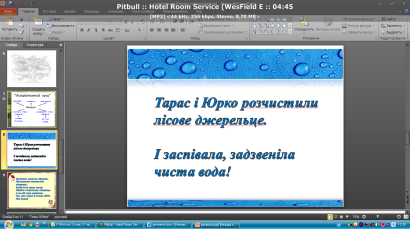 Тарас і Юрко розчистили лісове джерельце. І заспівала, задзвеніла чиста вода! Робота в групах. Вправа 7					Учитель― На основі вивченого матеріалу про речення спробуйте в групах визначити межі речень, розділити текст на речення (усно).			9 слайд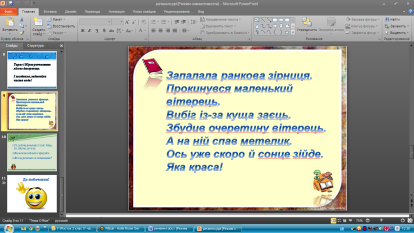       Запалала ранкова зірниця. Прокинувся  маленький вітерець.Вибіг із – за куща заєць. Збудив очеретину вітерець. А на ній спав метелик.Ось уже скоро й сонечко зійде. Яка краса!(Перевірка за слайдом)ІХ. Включення в систему знань і повторення.Учитель― Давайте повернемося до запитань Мудрої Сови і спробуємо ще раз на них      відповісти, але на прикладі речення, яке ви самі повинні скласти із слів: діти, до, йдуть, школи.(Демонструється слайд завдання Сови)					10 слайд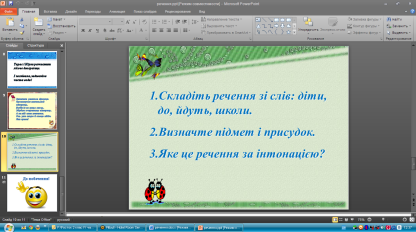 Визначте у реченні підмет і присудок.Яке це речення за інтонацією?(Діти йдуть до школи. Підмет – діти, присудок – йдуть. За метою висловлювання це речення розповідне.)- Почепимо листок з вивченим правилом на чарівне дерево Лісової галявини.Х. Рефлексія діяльності.― Як ви думаєте, якби сонечко спостерігало за вашою роботою на уроці, щоб      воно сказало про вашу працю?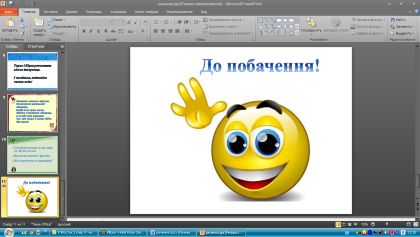 ― Який би настрій у нього був і чому?― Передайте цей настрій на своїх малюнках.(Учні домальовують сонечко і всім показують малюнки)       Українська мова2 класРозділ з програми: РеченняТема. Розуміння змісту речення.Тип уроку: урок рефлексії.Основні цілі уроку:а) діяльнісні: сформувати здібності учнів до корекції способу дії розуміти зміст речення; вчити фіксувати особисті утруднення в розумінні змісту речень; вчити виявляти причини утруднення та коректувати діяльність;тренувати вміння учнів розуміти зміст речень.б) навчальні: скоригувати поняття про речення та види речень за метою висловлювання;розвивати вміння спілкуватися в групі, в парах;виховувати любов до праці.Очікувані результати:а) знання:знати, що є головною ознакою речення та види речень за метою висловлювання.б) уміння:уміти використовувати набуті знання про речення у своїй діяльності.Розумові операції: аналіз, порівняння, синтез, узагальнення, класифікація.Демонстраційний матеріал: слайди.Роздатковий матеріал: перевірні еталони.Технічне забезпечення уроку: комп’ютер.Оформленнядошки:чарівне дерево.Хід урокуІ. Самовизначення до діяльності.1. Встаньте, діти, посміхніться,					1 слайд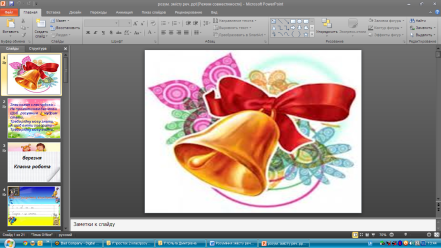 Землі нашій поклонітьсяІ до сонця потягніться.За промінчики візьмітьсяЩастя й долі всім бажайтеЙ на урок всі поспішайте.2. Знає кожен з нас чудово						2 слайд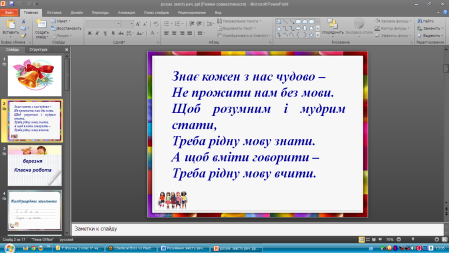 Не прожити нам без мови.Щоб розумним і мудрим статиТреба рідну мову знати.А щоб гарно говорити –Треба рідну мову вчити.- З чого складається наше мовлення?- Що виражає речення?- Які є головні слова у реченні?- Отож, яка основна мета нашого уроку?( Закріпити вміння складати речення, розуміти їх зміст, знаходити головні слова в реченні.)- Чому нам потрібно цього вчитися?ІІ. Актуалізація знань і фіксація утруднень у діяльності.Запис дати.2. Каліграфічна хвилинка.- Прочитайте вірш сторінка 14. Вивчіть його .Вправа 14 сторінка 11.							3 слайд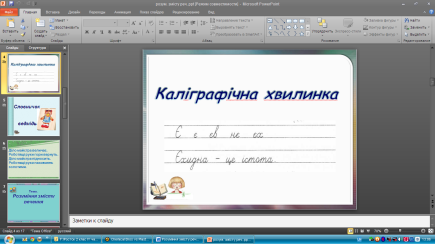 - Спишіть каліграфічно рядки після вірша.Є є єв нє єх Єхидна – це істота.3. Словничок.- Яке словникове слово ми запам’ятаємо на уроці?		4 слайд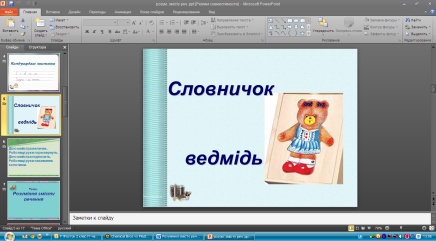 - Ведмідь.- Як потрібно писати це слово?- З літерою е і ь в кінці слова.- Складіть речення зі словом ведмідь.- Допоможіть Буратіно з’ясувати, які словосполучення є реченням, а які – не є реченням із вправи 8. Попрацюйте в парах.  4. Робота в парах. Вправа 8За верхівки дерев зайшло сонце. – це речення, бо виражає закінчену думку.Ледве чутно дзюркоче нічний струмок. – це речення, бо виражає закінчену думку.- Перевіримо за слайдом правильність ваших відповідей.- Попрацюємо самостійно, щоб дізнатися, чи вміємо складати речення.5. Самостійна робота.Вправа 10.	- Складіть речення із розкиданих слів. Запишіть ці речення. Визначте головну думку.1. Літо, тепле, настало.2. Струмки, прозорі, дзюрчать.3. Ліс, вітами, зашумів, зеленими.4. В, живе, дуплі, білка.- Перевіряємо самостійно за готовим зразком.			5 слайд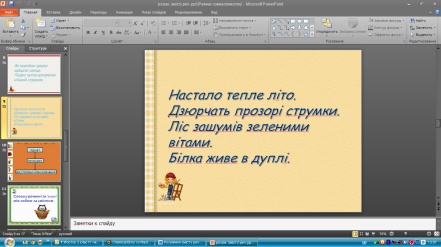 Настало тепле літо.Дзюрчать прозорі струмки.Ліс зашумів зеленими вітами.Білка живе в дуплі.- Які утруднення у вас виникли під час виконання самостійної роботи?6. Робота в парах( вправа 8)	Діло майстра величає. ( Речення, бо виражає закінчену думку.)Роботящі руки гори вернуть. (Речення, бо виражає закінчену думку.)Діло майстра  (Не є речення, бо виражає незакінчену думку.)Роботящі руки  (Не є речення, бо виражає незакінчену думку.)Із незавершеними словосполученнями побудувати речення:Роботящі руки все вміють робити.Діло майстра підносить.- Як ви відноситесь до праці?- Чи любите працювати?							6 слайд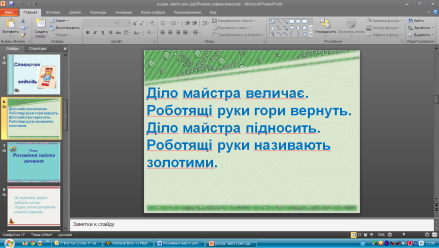 - Як допомагаєте батькам?- Чому потрібно трудитися, щоб досягти успіхів?- Перевіряємо правильність виконання за слайдом.		- То яка тема нашого уроку?						7 слайд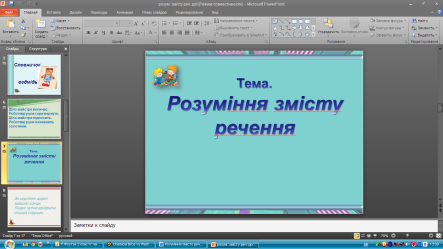 6. Створення «Асоціативного куща»- Яке ключове слово?- Що виражає речення? (На дошці зображено схему).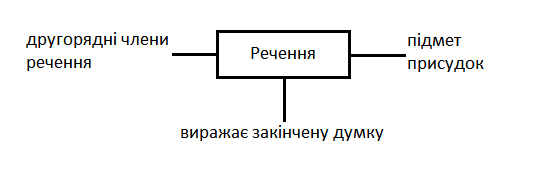 - Як називаються головні слова в реченні?- Як називаються всі інші слова в реченні, крім головних?6. Робота в групах.Вправа 9.- Прочитайте завдання до вправи.- Випишіть тільки речення. Поставте розділові знаки в них. Підтвердіть свої думки правилом. Усно складіть речення про сонце.		8 слайд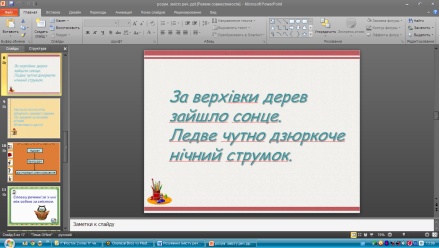 - Куди ви зверталися за допомогою? (До учнів-консультантів, до правил).ІІІ. Локалізація утруднень.- Чому допустили помилки?                    (Бо не знали, як правильно будувати речення.)- Що потрібно закріпити на уроці?                    (Побудову речень.)- Що ставимо першим словом у реченні?				9 слайд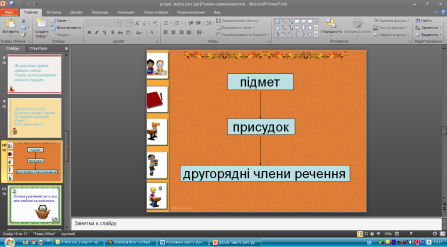                     ( Підмет або присудок.)- Побудуємо алгоритм виправлення помилок.Підмет		  присудок	               другорядні члени реченняНаприклад:Хто? Що робить? Де?IV. Побудова проекту виходу з утруднень.- Отже, як знайти способи виходу з утруднень?             ( Треба звернутися до правила, до вчителя або до учнів-консультантів, які виконали самостійну роботу без помилок.)- Прочитаємо правило Мудрої Сови на сторінці 11.(Учні читають правило).Слова в реченні зв’язані за змістом.				          10 слайд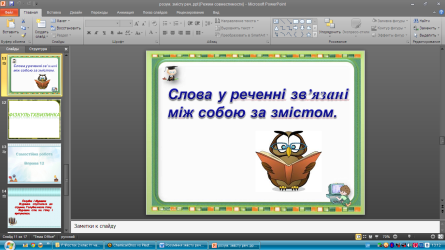 V. Узагальнення утруднень у зовнішньому мовленні.- Давайте узагальнимо знання правил, які викликали утруднення.(Учні один одному розповідають правило та як складати речення).- Почепимо листок з вивченим правилом на чарівне дерево Лісової галявини.Фізкультхвилинка (музична)	- Щоб зафіксувати наші знання про речення, що треба нам зробити? (Попрацювати самостійно.)VI. Самостійна робота із самоперевіркою за еталоном.- Виконаємо самостійно вправу 12.	- Прочитайте текст.Які слова потрібно змінити, щоб зрозумілі були речення?Який висновок ми можемо зробити про зв'язок слів у реченні?Усно дайте відповіді на запитання:Про кого говориться в першому реченні?Що зробила Мурашка?Спустилася до чого?Голубка і МурашкаМурашка спустилася до струмок. Захотіла напитися. Хвиля заплеснула її і мало не втопила. Голубка несла гілка. Вона побачила – Мурашка тоне, і кинула гілку на струмок.Мурашка сіла на гілка і врятувалася.- Хто закінчив роботу, перевірте правильність за еталоном.Голубка і МурашкаМурашка спустилася до струмка.					11 слайд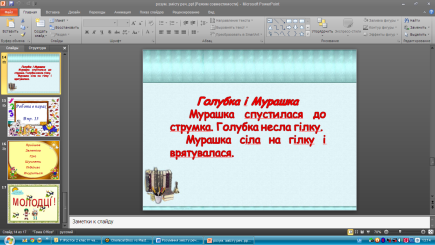 Голубка несла гілку.Мурашка сіла на гілку і врятувалася.- Як зв’язані слова в реченні?- Слова в реченні зв’язані між собою за змістом.- Хто успішно справився з роботою?- Молодці. Ці учні будуть старшими в групах.VII. Включення у систему знань і повторення.- Пригадаємо, то як слова зв’язані між собою в реченні?- При побудові речень які слова починають речення? (Підмет або присудок).- Попрацюйте в парах.	1.  Робота в парах. Вправа 13- З дужок вставте потрібні за змістом слова. Підкресліть їх.1. До батька (прилетів, примчав, прийшов) син.	2. До мене ластівка в кімнату (запурхнула, залетіла, заскочила) через вікно.3. А море (грає, шумить, сміється).4. А сосни (шумлять, говорять, шепочуть).5. А вітер піщинки (ворушить, лоскоче, підіймає).6. (Хмуриться, плаче, дивується) небо.				12 слайдПрийшов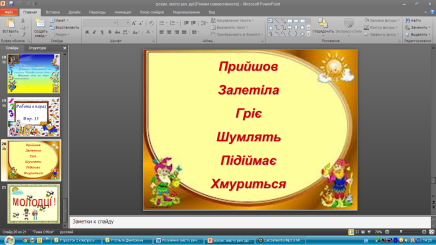 ЗалетілаГрієШумлятьПідіймаєХмуритьсяVIII. Рефлексія діяльності.                                                       13 слайд- Чи досягли цілей уроку?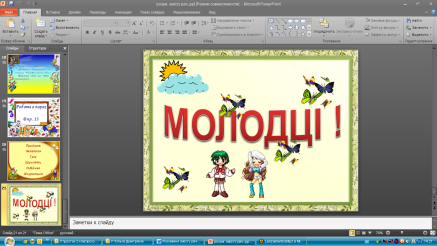 1. Інтерактивна вправа «Мікрофон».- Що таке речення?- Які головні слова ставимо першими в реченні?      Українська мова2 класРозділ з програми: РеченняТема уроку: Основа речення. Головні та другорядні члени речення.Тип уроку: ВНЗ.Основні цілі уроку:а) діяльнісні:- сформувати уявлення учнів про основу речення, головні та другорядні члени речення;- вчити знаходити головні та другорядні члени речення;- розвивати вміння доповнювати речення другорядними членами речення;б) навчальні:- вивчити, що таке основа речення;- навчити знаходити основу речення;- виховувати повагу до професії вчителя;- розвивати вміння працювати в парах, в групах.Очікувані результати:а) знання:- знати, що таке основа речення;- знати, як визначати головні та другорядні члени речення;б) уміння:- уміти виділяти основу речення;- уміти виділяти головні та другорядні члени речення.Розумові операції: аналіз, синтез, порівняння, узагальнення, класифікація.Демонстраційний матеріал: слайди.Роздатковий матеріал: перевірні еталони.Технічне забезпечення уроку: комп’ютер.Оформлення дошки: дитячі малюнки, чарівне дерево.Хід урокуІ. Самовизначення до діяльності.1. Я всміхаюсь сонечку:							1 слайд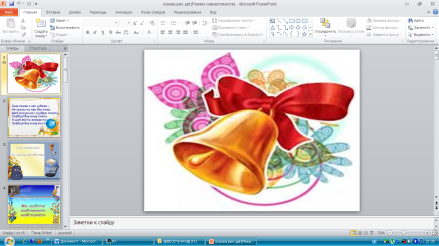 - Здрастуй, золоте!Я всміхаюсь квіточці:- Хай вона росте!Я всміхаюсь дощику:- Лийся, мов з відра!Друзям посміхаюсь я,Зичу всім добра.2. Знає кожен з нас чудово – 						2 слайд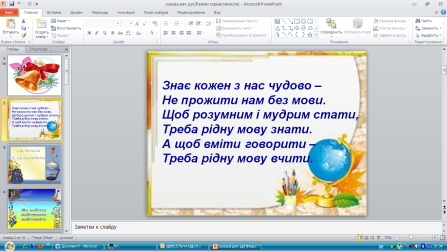 Не прожити нам без мови.Щоб розумним і мудрим стати,Треба рідну мову знати.А щоб вміти говорити –Треба рідну мову вчити.3. Робота над темою уроку. - Зачитайте повідомлення вправи 15.Усі слова в реченні, які відповідають на питання, звуться членами речення. У кожному реченні є свої «командири» - слова без яких не може бути речення. Інші слова їм допомагають, як «солдати». Їх називають другорядними членами речення.- То що будемо вивчати на уроці?                      (Головні та другорядні члени речення.)- Для чого нам потрібні ці знання?                  (Щоб гарно говорити, складати правильні зв’язні висловлювання.)ІІ. Актуалізація знань і фіксація утруднень і діяльності.1. Запис дати.2. Каліграфічна хвилинка.						3 слайд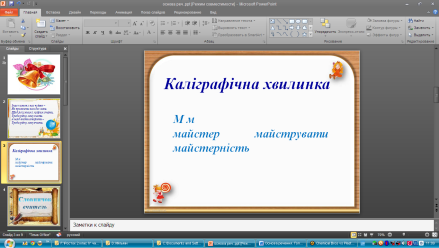 - Запишіть каліграфічно велику і малу літеру Мм та слова з нею.Мм майстер, майструвати, майстерність.3. Словникова робота.- Яке словникове слово ми повинні запам’ятати сьогодні на уроці?                         (Вчитель)							4 слайд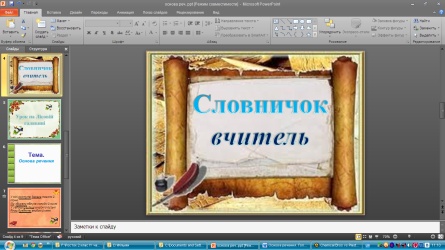 - Складіть речення з цим словомВчитель наш розум просвіщає, нас корисному навчає.- Чи можна вчителя назвати майстром своєї справи?( Так. Бо вчитель навчає не одного, а цілий клас учнів. Навчає читати, писати, рахувати, малювати, ліпити. Він все вміє і передає свої вміння учням.)- Як ви ставитесь до вчителя?                        (З повагою і любов’ю.)- Давайте проведемо урок на Лісовій галявині, пригадаємо уривок з казки «Як звірята навчились будувати речення» про головні та другорядні речення.4. Урок на Лісовій галявині.						5 слайд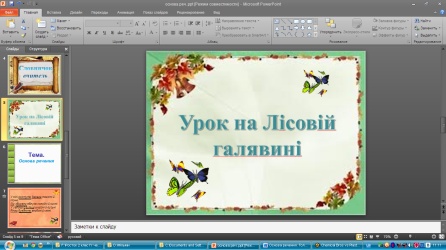 Інсценізація уривка з казки «Як звірята навчились будувати речення».Сова. 	Яке речення склали, мої любі звірята, коли слова вилітали з різних будиночків?Білочка. 	На небі світить ясне сонечко.Сова. 		А які слова найголовніші в цьому реченні?Білочка. 	Якщо про сонечко говориться, що воно виконує певну роботу, то слово «сонечко» і «світить» є головними у реченні.Сова. 	Молодець, Білочко! Ти просто вже стала розумною ученицею. З тобою приємно спілкуватися. А як би ти назвала інші слова у реченні?Білочка. 	Я їх поставлю в другий ряд після перших двох слів.Сова. 	Отже, назвемо їх другорядними членами речення. Вони просто допомагають головним словам у реченні виражати закінчену думку.5. Виконання вправи 18- Зараз спробуємо виконати вправу 18.- Прочитайте речення.На деревах з’явилося перше, несміливе листячко.Ось і птахи повернулися з вирію. Вийшли в поле трударі.Визначте в кожному реченні слово, яке означає, про кого говориться в реченні. Підкресліть однією лінією.Визначте слово, яке означає, що говориться про нього. Підкресліть двома лініями.Чи можна вважати, що без цих слів певне речення залишиться реченням? Обґрунтуйте свою відповідь.- Без цих слів певне речення не буде реченням. Тому що не буде зрозуміло про кого або про що говориться в реченні.- Хто з вас допустив помилки, в кого виникло утруднення при виконанні завдання?- Чому виникло утруднення?               (Тому що не змогли правильно визначити головні члени речення.)- Чому не змогли?                  (Бо не знаємо правила.)- Про що прочитаємо в правилі?                  (Про головні і другорядні члени речення.)- То яка тема нашого уроку?						6 слайд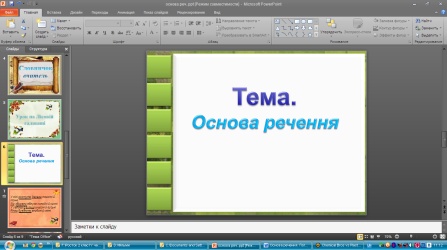 Тема. Основа речення. Головні та другорядні члени речення.IV. Побудова проекту виходу з утруднення.- Читаємо правило Мудрої Сови ( с. 13).V. Первинне закріплення у зовнішньому мовленні.1. Створення «Асоціативного куща».- Яке ключове слово уроку?                    ( Головні і другорядні члени речення.)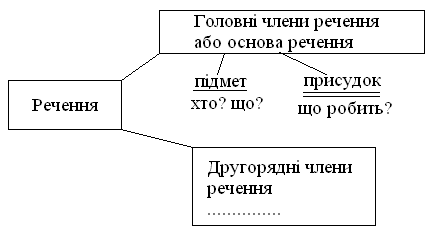 - Зобразимо головні члени речення.- Що вони утворюють?                                      (Основу речення.)- Які є головні члени речення?                                     (Підмет і присудок.)- Що означає підмет?                                     (Про кого або про що розповідається в реченні.)- На які питання відповідає підмет?                                     (Хто? або що?)- Як підкреслюється підмет?                                     (Однією лінією.)- Що означає присудок?                                     (Присудок означає, що говориться про предмет.)- На які питання відповідає присудок?                                     ( Що робить? що зробив?)- Як підкреслюється присудок?                                     (Двома лініями.)- Як називаються всі інші слова в реченні?                                     (Другорядними членами речення.)- Почепимо листок з вивченим правилом на чарівне дерево Лісової галявини.Фізкультхвилинка (музична)	VI. Самостійна робота із самоперевіркою за еталоном.- Що потрібно зробити, щоб зафіксувати свої знання?- Попрацювати самостійно.1. Самостійна робота. Вправа 20.Прочитайте початки речень. Доповніть їх словами з проміжними значеннями. У трьох реченнях на власний вибір підкресліть підмет і присудок.У лісі ростуть дерева товсті й …Ми збирали яблука солодкі й …У селищі є вулиці широкі й …Річки бувають глибокі й …Літом дні довгі, а зимою …- Хто закінчить виконувати роботу, перевірте за готовим зразком.У лiсi ростуть дереватовстi й тонкi.					7 слайд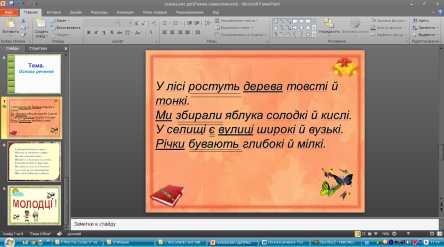 Ми збирали яблука солодкi й кислi.У селищi є вулицi широкi й вузькi.Рiчки бувають глибокi й мiлкi.Лiтом дні довгi, а зимою короткi.- Розкажіть про наслідки перевірки.- Як ви оцінюєте свою роботу?- Хто виконав роботу без помилок стає старшим у групі.VII. Включення у систему знань і повторення.- Попрацюємо в групах.	1. Робота в групах. Вправа 19.- Прочитайте речення.Вітер свище. Насунула хмара. Полив дощ. З’явилися калюжі. Біжать струмки. Виглянуло сонечко. Затремтіла трава. Діти бавляться.Доповніть речення за допомогою слів з довідки.Слова для довідки: молода, дзвінкі, швидко, дощова, сильний, веселе, щасливі, сердитий.- Перевіряємо завдання.							8 слайд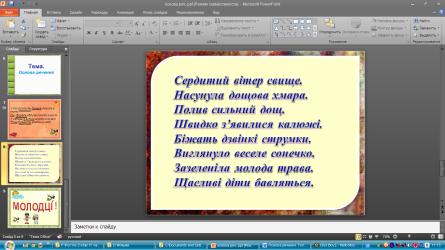 Сердитий вітер свище.Насунула дощова хмара.Полив сильний дощ.Швидко з’явилися калюжі.Біжать дзвінкі струмки.Виглянуло веселе сонечко.Зазеленіла молода травичка.Щасливі діти бавляться.VIII. Рефлексія діяльності.. Скарбничка знань - Відкриємо скарбничку знань і дістанемо запитання.- Яка тема уроку?                                                                           9 слайд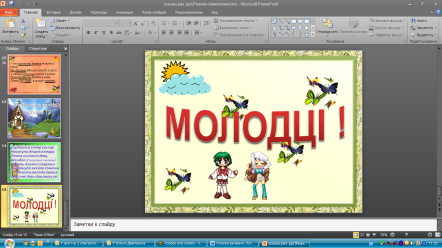 - Чи досягли цілей уроку?						- Так, досягли, навчилися визначати головні та другорядні члени речення.- Продемонструйте малюнки, які ви намалювали до уроку.2. Домашнє завданняДомашнім завданням буде вправа 22 на сторінці 14 та правило на сторінці 13. Даю оцінку діяльності кожного учня на уроці.        Українська мова2 класРозділ з програми: РеченняТема уроку. Спостереження за різницею у змісті речень.Тип уроку: урок рефлексії.Основні цілі уроку:а) діяльнісні:- сформувати здібності учнів до корекції способу дії бачити різницю у змісті речень;- вчити фіксувати особисті утруднення в утворенні з груп слів окремих речень;- вчити виявляти причини утруднення та коректувати діяльність;- тренувати вміння учнів працювати з деформованим текстом;б) навчальні:- скоригувати поняття про складання речень з окремих слів, заповнюючи їх своїми словами;Очікувані результати:а) знання:- знати, як працювати з деформованим текстом;б) уміння:- уміти використовувати набуті уміння робити з деформованим текстом у своїй діяльності.Розумові операції: аналіз, порівняння, синтез.Демонстраційний матеріал: слайди.Роздатковий матеріал: перевірні еталони.Технічне забезпечення уроку: комп’ютер.Оформленнядошки:дитячімалюнки.Хід урокуІ. Самовираження до діяльності.1. Я всміхаюсь сонечку:							1 слайд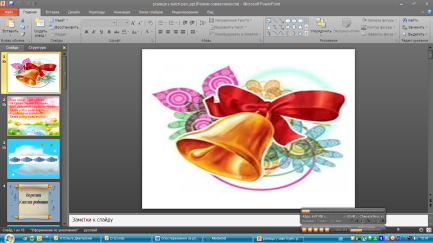 - Здрастуй золоте!Я всміхаюсь квіточці:- Хай вона росте!Я всміхаюсь дощику:- Лийся, мов з відра.Друзям посміхаюсь я:- Зичу всім добра.2. Знає кожен з нас чудово:						2 слайд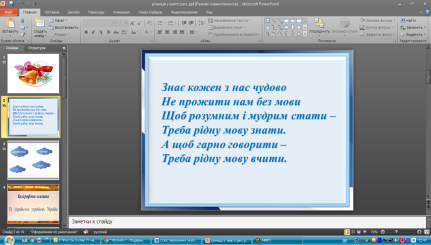 Не прожити нам без мови.Щоб розумним і мудрим стати –Треба рідну мову знати.А щоб гарно говорити –Треба рідну мову вчити.3. Робота над темою уроку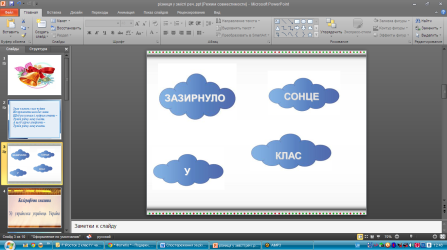  – Діти, до нас у клас залетів весняний вітер і приніс чудові весняні квіти. Давайте спробуємо утворити і прочитати речення з цих слів.	3 слайд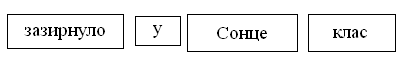 - Сонце зазирнуло у клас.- Отже, яка основна мета нашого уроку?- Навчитися складати речення із розсипаних слів.ІІ. Актуалізація знань і фіксація утруднень у діяльності.1. Запис дати.- Запишіть каліграфічно.2. Каліграфічна хвилинка.Уу українська українець Україна 					4 слайд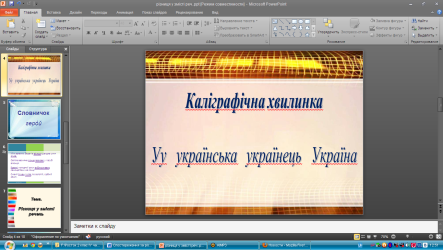 - Яке слово ми сьогодні повинні запам’ятати?3. Словничок.Герой.										5 слайд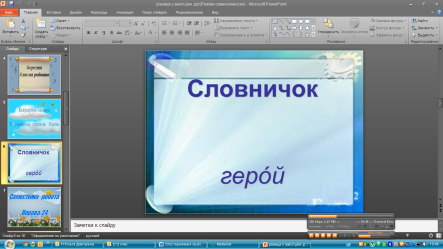 - Складіть і запишіть речення з цим словом.- Що треба пам’ятати у правописі цього слова?4. Самостійна робота.Вправа 24.- Попрацюйте самостійно.Утворіть з груп слів окремі речення, доповнивши їх одним або двома своїми словами, запишіть їх.Підкресліть основу в реченнях, які записали.В’ється, між, швидка, берегів, зелених, річка.Голубі, сонце, у, світле, віконце, зазирає.На, виблискували, самоцвітами, Сонці, роси, краплі.Туман, золотій, срібній, землі, по, гуляє.- Перевірте правильність роботи за зразком.5. Перевірний еталон.							6 слайд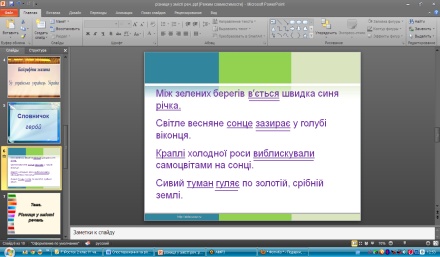 Між зелених берегів в’ється швидка синя річка.Світле весняне сонце зазирає у голубі віконця.Краплі холодної роси виблискували самоцвітами на сонці.Сивий туман гуляє по золотій, срібній землі.- Чи трапились у вас утруднення при виконанні самостійної роботи?- Які утруднення трапились?ІІІ. Локалізація утруднення.- Чому трапились утруднення?- Не зуміли правильно побудувати речення.- Складемо алгоритм побудови речень.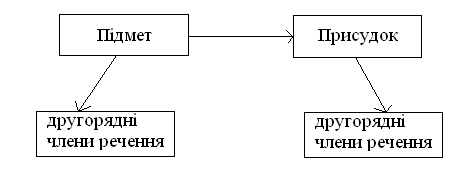 IV. Побудова проекту виходу з утруднення.Учні-консультанти, які успішно справились з самостійною роботою, надають допомогу іншим учням.V. Узагальнення утруднення у зовнішньому мовленні.1. Робота в парах.Учні розповідають один одному, як правильно складати речення.- То яка тема нашого уроку?						7 слайд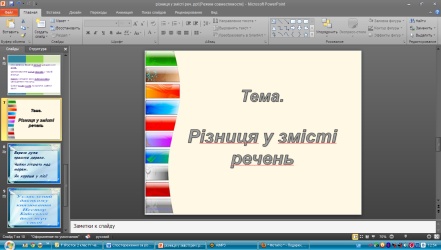 Тема. Спостереження за різницею у змісті речень.Фізкультхвилинка (музична)VI. Самостійна робота із самоперевіркою за еталоном.- Щоб зафіксувати наші знання, як треба попрацювати?1. Самостійна робота.Вправа 30Складіть речення із окремих слів і запишіть їх.Береза, дуже, красивий, дерева.Над, море, літає, чайки.Хороший, як, у, ліс.- Перевіряємо правильність виконання самостійної роботи за перевірним еталоном.										8 слайдБереза – дуже красиве дерево.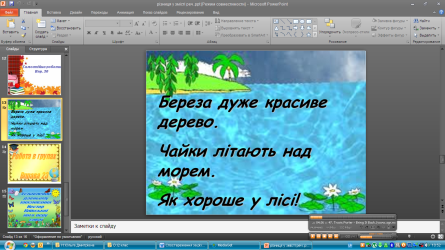 Чайки літають над морем.Як хороше у лісі!- Хто успішно справився з самостійною роботою стає старшим у групі.VII. Включення у систему знань і повторення.- Щоб закріпити знання попрацюємо творчо у групах.	1. Робота в групах.Вправа 23- Прочитайте і порівняйте тексти. Який із них вам більше сподобався? Обґрунтуйте свою відповідь.Підкресліть пунктиром слова, які відрізняють перший текст від другого.Зразок виконання: Найдавніший.Літописець Нестор жив у Києві за часів Володимира і Ярослава Мудрого. Він описав історію Русі від найдавніших часів до часів князя Ярослава. Він створив «Несторів літопис», уклав «Повість минулих літ» - пам’ятку давнини.Найдавніший і уславлений літописець Нестор жив у давньому Києві ще за часів князювання Володимира і Ярослава Мудрого. Нестор описав історії Київської Русі від найдавнішого періоду до часів князювання Ярослава. Його перу належить «Несторів літопис» та «Повість минулих літ» - пам’ятка сивої давнини.- Перевіряємо правильність виконання роботи.			9 слайд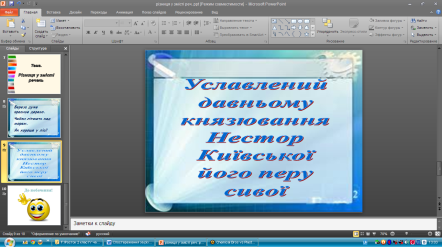 Уславлений давньому князювання Нестор Київської його перу сивої                                                                                                  10 слайд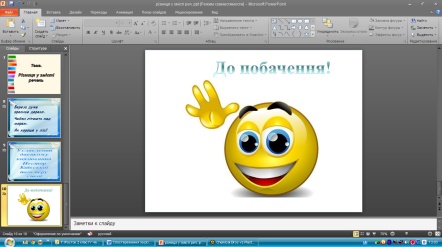 VIII. Рефлексія діяльності.  - Продемонструйте свої малюнки, які ви приготували.                                    Українська мова2 класРозділ з програми: Речення        Тема. Слово в художньому контексті.Тип уроку: урок рефлексії.Основні цілі уроку:а) діяльнісні:- сформувати здібності учнів до корекції способу дії про красу мовлення;- вчити фіксувати особисті утруднення у використанні порівнянь у тексті;- тренувати вміння учнів у доборі порівнянь;б) навчальні:- скоригувати поняття про роль слова у художніх текстах.Очікувані результати:а) знання:- знати, як дібрати порівняння до слів у реченні;б) уміння:- уміти використовувати знання про значення слова у своїй діяльності.Розумові операції: аналіз, порівняння, синтез, узагальнення.Демонстраційний матеріал: перевірні еталони.Технічне забезпечення уроку: комп’ютер.Оформлення дошки: дитячі малюнки.Хід урокуІ. Самовираження до діяльності.Треба дружно привітатись:						1 слайд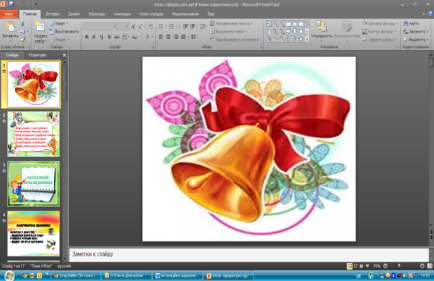 - Добрий день!Дружно й голосно сказати:- Добрий день!Вліво, вправо поверніться,До гостей всі посміхніться.- Добрий день!                                                                                 2 слайд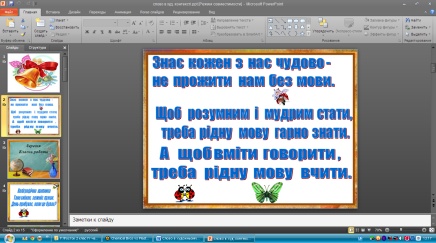 2. Знає кожен з нас чудово:Не прожити нам без мови.Щоб розумним і мудрим стати –Треба рідну мову знати.А щоб гарно говорити –Треба рідну мову вчити.- Чого будемо вчитися на уроці?( Гарно говорити, складати зв’язні висловлювання.)ІІ. Актуалізація знань і фіксація утруднень у діяльності.1. Запис дати.2. Каліграфічна хвилинка.Тане сніжок, зеленіє лужок,День прибуває, коли це буває?						3 слайд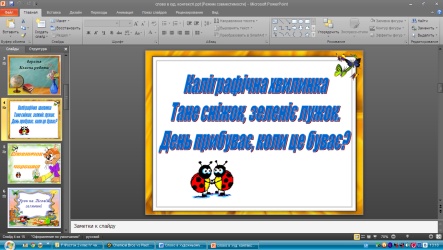 3. Словничок.Черешня.- Яке словникове слово ми повинні запам’ятати на уроці?	4 слайд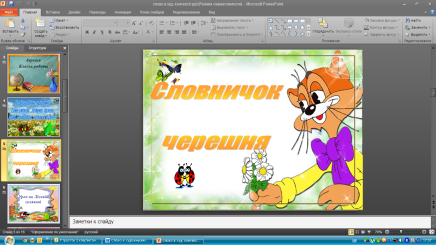 - Як пишеться це слово?- Складіть речення зі словом черешня.4. Урок на Лісовій галявині.						5 слайд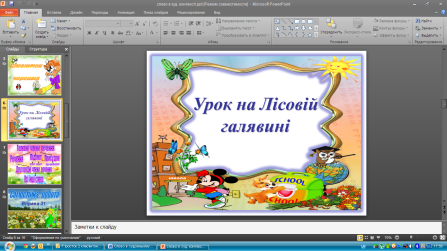 Сова.		Повторимо вивчене про речення. Що                         виражає речення?Білочка.	Речення виражає закінчену думку.Сова.		Які є члени речення?Зайчик.	Головні й другорядні.Сова.		Які є головні члени речення?Білочка.	Підмет і присудок.Сова.		На які питання відповідає підмет?Білочка.	Хто? Що?Сова.		На які питання відповідає присудок?Білочка.	Що робив? Що зробили?Сова.		Які слова відносяться до другорядних членів речення?Білочка.	Всі інші слова, крім підмета і присудка.		6 слайд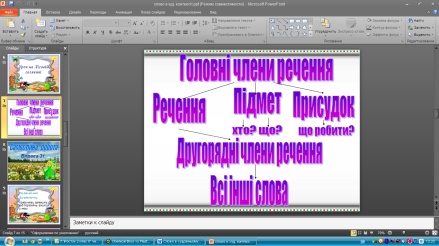 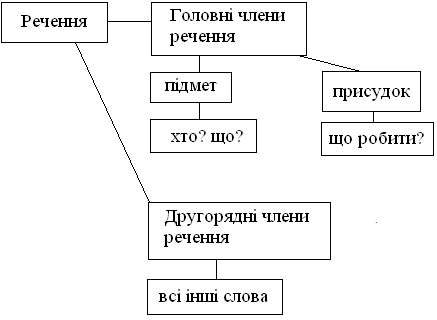 5. Самостійна робота.	Вправа 31.Прочитайте текст.Народ – творець мови. Він завжди прагнув до точної передачі своєї думки й часто використовував порівняння, бо за їх допомогою можна влучно, красиво, образно (письменники кажуть і поетично) висловити свої думки. Якби ми не користувалися порівняннями, наскільки б біднішою була наша мова!Виділені слова поділіть для переносу.Дайте письмову відповідь на питання: «Від чого залежить краса мови?».- Перевірте правильність виконання за еталоном.		7 слайд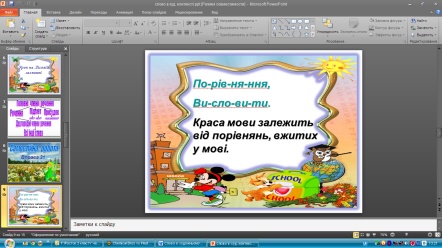 По-рів-ня-ння,Ви-сло-ви-ти.Краса мови залежить від порівнянь, вжитих у мові.- Які утруднення виникли у вас під час виконання самостійної роботи?ІІІ. Локалізація утруднення.- Чому трапились утруднення?- Як вийти з утруднення?IV. Побудова проекту виходу з утруднення.- Прочитати уважно текст і дати відповідь на питання. 	8 слайд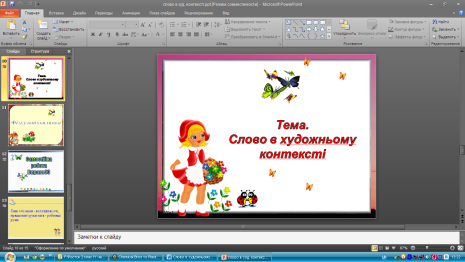 Тема. Слово у художньому контексті.V. Узагальнення утруднення у зовнішньому мовленні.- Давайте почепимо листок з вивченим правилом на чарівне дерево Лісової галявини.1. Робота в парах.Вправа 32На основі змісту вірша спробуйте пояснити почуття, які висловила авторка.… росте в лісі листя золоте,І травичка там шовкова,З кришталю роса ранкова.- Чому листя названо золотим, травичку – шовковою, а росу – зробленою із кришталю?- З чим би ви порівняли листя? Травичку? Росу?- Запишіть найкраще на вашу думку, придумане речення.- Визначте головні члени речення у першому реченні.Фізкультхвилинка (музична)VI. Самостійна робота із самоперевіркою за еталоном.- Щоб зафіксувати наші знання, що треба зробити?- Попрацювати самостійно.1. Самостійна робота.Вправа 33.Дайте відповіді на запитання:Як інакше можна назвати жовте осіння листя? сині очі мами? працьовиті руки тата?- Перевірте правильність виконання самостійної роботи за еталоном.Сині очі мами – волошкові очі;					            9 слайд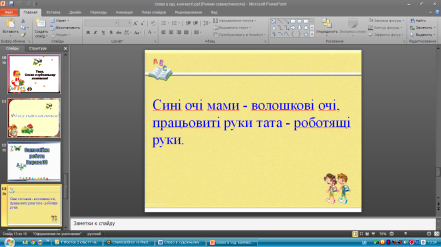 працьовиті руки тата – роботящі руки.- Хто успішно виконав самостійну роботу стають старшими в групах.VII. Включення в систему знань і повторення.- Щоб закріпити знання попрацюйте творчо в групах.		10 слайд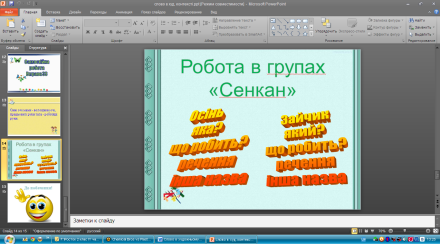 1. Робота в групах «Сенкан»    Осіньяка? чарівна, золотащо робить? крокує, надходитьінша назва: чародійкаречення: Надходить чародійка- осінь.Молодці!Даю самооцінку діяльності кожного учня.ЗайчикПолохливий, сірийбіжить, стрибаєпострибайчикСтрибає полохливий зайчик-пострибайчик.                         11 слайд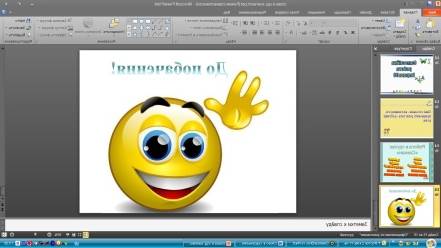        Українська мова2 класТема уроку. Складання і записування речень. Створення словникової«палітри»Тип уроку: урок рефлексіїОсновні цілі уроку:а) діяльнісні:- сформувати здібності учнів до корекції способу дії складати і записувати речення;- вчити фіксувати особисті утруднення в утворенні з груп слів окремих речень;- вчити виявляти причини утруднення та коректувати діяльність;- тренувати вміння учнів працювати з деформованим текстом;б) навчальні:- скоригувати поняття про складання речень, вибір речень, змінювання речень для точної передачі висловленої думки; - виховувати любов до художнього слова. Очікувані результати:а) знання:- знати, як працювати з деформованим текстом;б) уміння:- уміти використовувати набуті уміння роботи з деформованим текстом, складання та записування речень у своїй діяльності.Розумові операції: аналіз, порівняння, синтез.Демонстраційний матеріал: слайди.Роздатковий матеріал: перевірні еталони.Технічне забезпечення уроку: комп’ютер.Хід урокуІ. Самовираження до діяльності1. Я всміхаюсь сонечку:							1 слайд- Здрастуй золоте!Я всміхаюсь квіточці:- Хай вона росте!Я всміхаюсь дощику:- Лийся, мов з відра.Друзям посміхаюсь я:- Зичу всім добра.2. Знає кожен з нас чудово:						2 слайд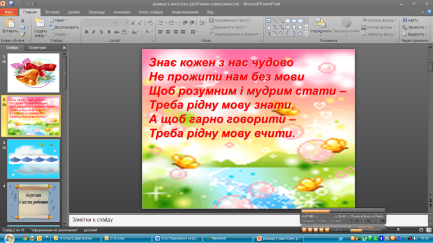 Не прожити нам без мови.Щоб розумним і мудрим стати –Треба рідну мову знати.А щоб гарно говорити –Треба рідну мову вчити.3. Робота над темою уроку                                                       3 слайд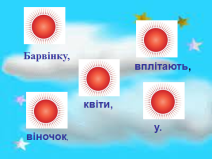  – Діти, до нас у клас залетів весняний вітер і приніс чудові сонечка. Давайте спробуємо утворити і прочитати речення з цих слів.	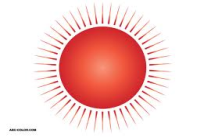 Барвінку      квіти         віночок       вплітають             у(Квіти барвінку вплітають у віночок).- Отже, яка основна мета нашого уроку?                         (Навчитися складати речення)ІІ. Актуалізація знань і фіксація утруднень у діяльності1. Запис дати								- Запишіть каліграфічно сьогоднішню дату.                                                                                                               4 слайд2. Каліграфічна хвилинка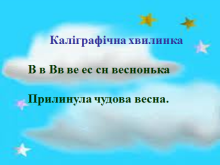 В в Вв ве ес сн веснонька                                                                Прилинула чудова весна.					                  3. Словникова робота                                                                         5 слайд- Яке слово ми сьогодні повинні запам’ятати?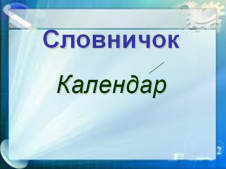                                                     (Календар)- Складіть і запишіть речення з цим словом.                                       Що треба пам’ятати про правопис цього слова?4. Самостійна робота	                                                                   6 слайд                                   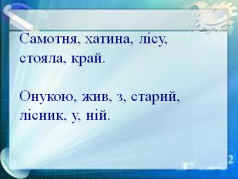 - Попрацюйте самостійно. Утворіть і запишіть речення.Самотня, хатина, лісу, стояла, край.Онукою, жив, з, старий, лісник, у, ній.- Перевірте правильність роботи за зразком.                                                                                                              7 слайд	5. Перевірний еталон							Край лісу стояла самотня хатина.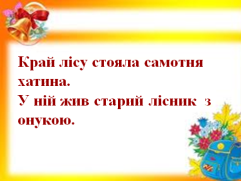  У ній жив старий лісник  з онукою.- Чи трапились у вас утруднення при виконанні самостійної роботи?- Які утруднення трапились?  ІІІ. Локалізація утруднення- Чому трапились утруднення?                           ( Не зуміли правильно побудувати речення)- Складемо алгоритм побудови речень.IV. Побудова проекту виходу з утрудненняУчні-консультанти, які успішно справились з самостійною роботою, надають допомогу іншим учням.V. Узагальнення утруднення у зовнішньому мовленні	1. Робота в парах(Учні розповідають один одному, як правильно складати речення)- То яка тема нашого уроку?                                                               8 слайд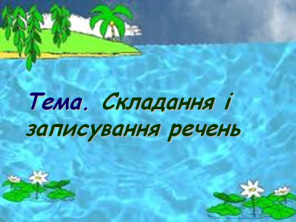                (Тема. Складання і записування речень.)Фізкультхвилинка (музична)VI. Самостійна робота із самоперевіркою за еталоном- Щоб зафіксувати наші знання, як треба попрацювати?                                     (Самостійно)	1.  Самостійна робота                                                                                                           9 слайд- Складіть речення із окремих слів і запишіть їх.		         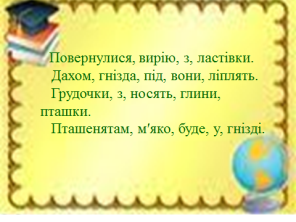 Повернулися, вирію, з, ластівки.Дахом, гнізда, під, вони, ліплять.Грудочки, з, носять, глини, пташки.Пташенятам, м′яко, буде, у, гнізді. - Перевіряємо правильність виконання самостійної роботи за перевірним еталоном.									                Повернулися з вирію ластівки.                                                       10 слайдПід дахом вони ліплять гнізда.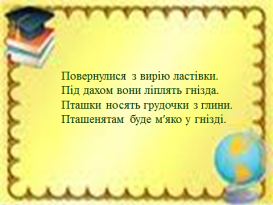 Пташки носять грудочки з глини.Пташенятам буде м′яко у гнізді.- Хто успішно справився з самостійною роботою стає старшим у групі.VII. Включення у систему знань і повторення- Щоб закріпити знання попрацюємо творчо у групах.	1. Робота в групах                                                                        11 слайд• Розділіть слова у реченнях і запишіть без помилок.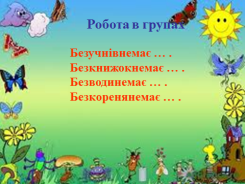 • Доповніть утворені речення словами, що підходять по змісту.        Безучнівнемає … .Безкнижокнемає … .Безводинемає … .Безкоренянемає … .                                                                                                       VIII. Рефлексія діяльності1. Скарбничка знань   - Відкриємо скарбничку знань і дістанемо запитання.   - Яка тема уроку?   - Чи досягли мети уроку?    - Хто вважає, що йому ще потрібно попрацювати над темою уроку?                                                              						                                                    12слайд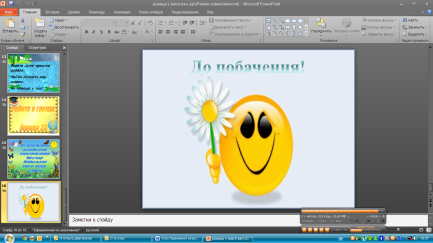 2. Домашнє завданняСкласти і записати 3 речення про весну.Оцінюю діяльність кожного учня на уроці        Українська мова2 класТема уроку: Порівняльний зворот в образному мовленні.Тип уроку: ВНЗ.Основні цілі уроку:а) діяльнісні:- сформувати уявлення про порівняльний зворот;- вчити добирати порівняння до слів;- розвивати вміння вживати в мовленні порівняльні звороти;б) навчальні:- вивчити, що називається порівняльним зворотом;- виховувати любов до мови;- розвивати вміння працювати колективно в групах.Очікувані результати:а) знання:- знати, для чого потрібні порівняльні звороти;- знати, що таке порівняльний зворот;б) уміння:- уміти підбирати порівняльні звороти;- уміти використовувати порівняльні звороти у мовленні.Розумові операції: аналіз, аналогія, порівняння, узагальнення.Демонстраційний матеріал: слайди.Роздатковий матеріал: перевірні еталони.Технічне забезпечення уроку: комп’ютер.Оформленнядошки:дитячі малюнки, чарівне дерево.Хід урокуІ. Самовизначення до діяльності.1. Встаньте, діти, посміхніться,					1 слайд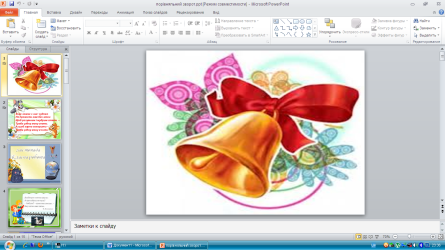 Землі нашій поклоніться.І до сонця потягніться,За промінчики візьміться.Щастя й долі всім бажайтеЙ на урок всі поспішайте.2. Знає кожен з нас чудово						2 слайд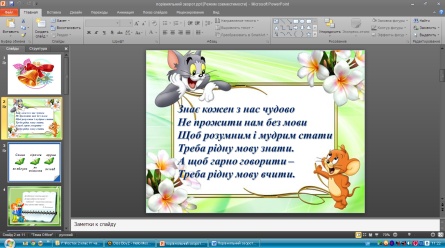 Не прожити нам без мовиЩоб розумним і мудрим стати –Треба рідну мову знати.А щоб гарно говорити – Треба рідну мову вчити.3. Робота над темою уроку- Подивіться на слайди. Доберіть порівняння до слів.		3 слайд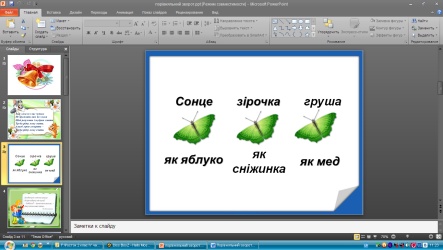 Сонечко  зірочка	груша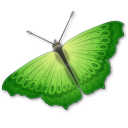 Як яблучко	 як сніжинка  як мед- То що будемо вивчати на уроці?- Для чого потрібно навчитися добирати порівняння до слів?- Щоб наша мова була образною, барвистою.ІІ. Актуалізація знань і фіксація утруднень у діяльності.1. Запис дати.2. Прочитайте вірш вправа 44. 					4 слайд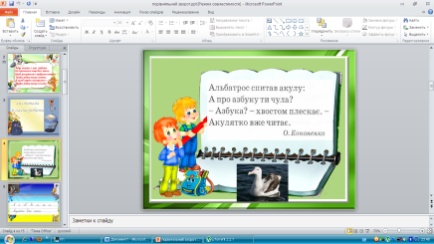 Альбатрос спитав акулу:- А про азбуку ти чула?	- Азбука? – хвостом плескає. – Акулятко вже читає.- Вивчіть вірш напам’ять .Декілька учнів читають вірш напам’ять.3. Каліграфічна хвилинка. Вправа 44 				5 слайд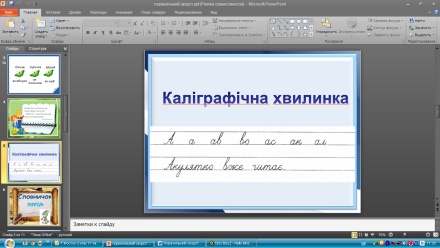 А а ав во ас ак алАкулятко вже читає.- Спишіть каліграфічно вправу з літерою А.- Яке слово ми повинні сьогодні запам’ятати?4. Словничок.								6 слайдЗаєць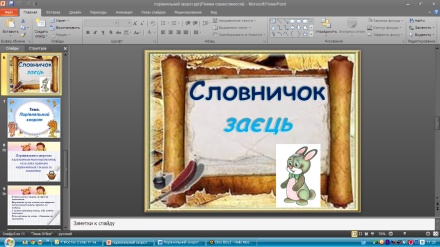 - Запишіть це слово.- Складіть речення з ним і запишіть в зошити.- Попрацюйте самостійно, виконуючи вправу 36.5. Самостійна робота. Вправа 36Прочитайте.Струмок серед гаю, як стрічечка.На квітці метелик, мов свічечка.Хвилюють, малюють, квітують поля –Добридень тобі, Україно моя!З чим порівнюється струмок?Знайдіть у вірші порівняння. Випишіть їх.Струмок, як стрічечка.Метелик, мов свічечка.Якого кольору оберете олівець, щоб намалювати струмок? Метелика? Поле?( Щоб намалювати струмок – голубого кольору олівець, для метелика – жовтого кольору, для поля – зеленого.)Які слова вам допомогли у цьому?ІІІ. Виявлення причини утруднення постановки мети.- Чи траплялись у вас утруднення при виконанні вправи?- То яка тема нашого уроку?						7 слайд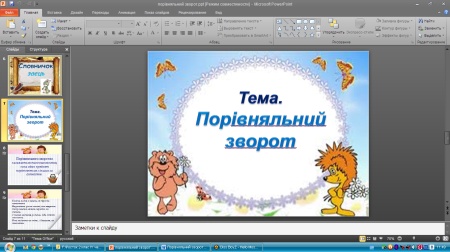 Тема. Порівняльний зворот.IV. Побудова проекту виходу з утруднень.- Що називають порівняльним зворотом? (Порівняльним зворотом називається таке висловлювання, коли один предмет порівнюється з іншим за схожістю.)				           8 слайд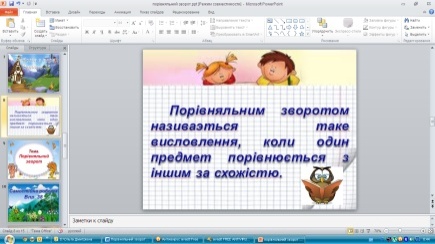 Прочитайте правило Мудрої Сови.V. Первинне закріплення у зовнішньому мовленні.- Попрацюйте в парах. Розкажіть одне одному, що називаємо порівняльним зворотом? - А зараз почепимо на чарівне дерево листочок з вивченим правилом.        Фізкультхвилинка (музична)VI. Самостійна робота із самоперевіркою за еталоном.- Щоб зафіксувати свої уміння, що треба зробити?- Попрацювати самостійно.1. Самостійна робота. Вправа 38Із показаних у дужках слів, доберіть потрібні, на вашу думку, порівняння і допишіть їх.Кожна ягідка калини, як червона …Багряніють грона в листі, мов …Засоромилась калина, червоніє як …З листя падають росинки, ніби сонячні …Роси падають на квіти і блищать, як …Слова для довідок: намистина, самоцвіти, сльозинки, жаринки, дівчина.- Хто виконав вправу, перевірте виконання за еталоном.	9 слайд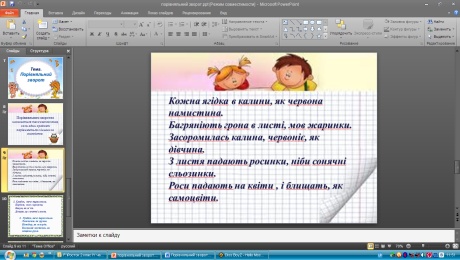 Кожна ягiдка в калини, як червона намистина.Багрянiють грона в листi, мов жаринки.Засоромилась калина, червонiє, як дiвчина.З листя падають росинки, нiби сонячнi сльозинки.Росси падають на квiти і блищать, як самоцвiти.VII. Включення в систему знань і повторення.- Попрацюємо в групах творчо, використовуючи свої знання.1. Робота в групах. Вправа 39.	Прочитайте текст. Випишіть речення з порівняннями.Ти вже помітив, що усі предмети можна з чимось порівняти. Грибочок – наче парасолька. Плоди берізки – мов сережки. Кавун – як м’яч. Ми вже звикли до таких порівнянь, бо часто з ними зустрічаємось в нашому житті, у книжках. А ось спробуй пошукати такі порівняння, яких не було, або які ти вживаєш дуже рідко. Ну, з чим порівняється дощик? Найчастіше з завісою. А от письменниця Валентина Запорожець знайшла для дощика своє порівняння: дощик – це сонечкові сльози. Воно плаче, коли хмарки не пускають його на землю.Позмагайтесь на краще порівняння до слів: парасолька, груша, жолудь, листочок. Запишіть речення, які вам найбільше сподобались.2.  Перевірний еталон- Перевіряємо виконання вправи                                                10 слайд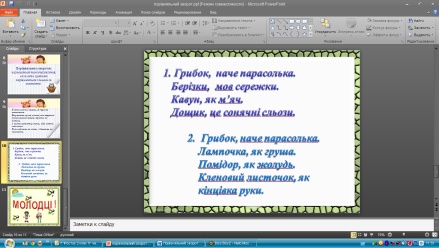 за перевірним еталоном.	Грибок – наче парасолька.Берізка – мов сережки.Кавун – як м’яч.Дощик – сонечкові сльози.Лампочка як груша.Жолудь як помідор.Листочок з клена – як рука.VIII. Рефлексія діяльності.1. Інтерактивна вправа «Мікрофон».- Що вивчили на уроці?- Чи досягли мети уроку?- Що називаємо порівняльним зворотом?- Для чого потрібні порівняння у мовленні?                              11 слайд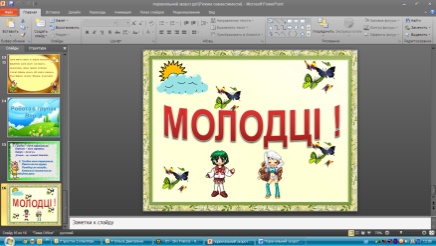 - Продемонструйте малюнки, які ви приготували до уроку.2. Домашнє завдання Виконати вправу 43 на ст. 22        Українська мова2 класТема уроку. Пряме і переносне значення слова.Тип уроку: ВНЗ.Основні цілі уроку:а) діяльнісні:- сформувати уявлення учнів про з прямим і переносним значенням;- вчити добирати слова з переносним значенням;- розвивати вміння розрізняти слова з переносним значенням;б) навчальні:- вивчити, що таке переносне значення слова;- виховувати спостережливість;- розвивати вміння працювати в парах, в групах.Очікувані результати:а) знання:- знати про пряме і переносне значення слів;- знати, як добирати слова з переносним значенням.б) уміння:- уміти визначати слова з прямим і переносним значенням;- уміти використовувати у мовленні слова з переносним значенням.Розумові операції: аналіз, аналогія, порівняння, синтез, узагальнення.Демонстраційний матеріал: слайди.Роздатковий матеріал: перевірні еталони.Технічне забезпечення уроку: комп’ютер.Оформлення дошки: дитячі малюнки, чарівне дерево.Хід урокуІ. Самовизначення до діяльності.1. Я всміхаюсь сонечку:							1 слайд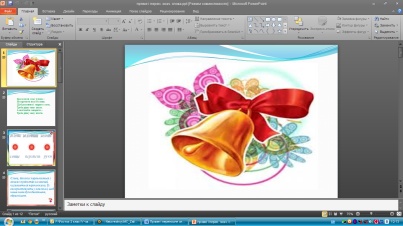 - Здрастуй золоте!Я всміхаюсь квіточці:- Хай вона росте!Я всміхаюсь дощику:- Лийся, мов з відра.Друзям посміхаюсь я:- Зичу всім добра.2. Знає кожен з нас чудово:						2 слайд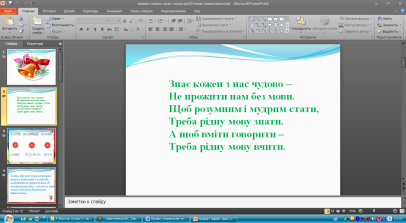 Не прожити нам без мови.Щоб розумним і мудрим стати –Треба рідну мову знати.А щоб гарно говорити –Треба рідну мову вчити.3. Запис дати.ІІ. Актуалізація знань і фіксація утруднень у діяльності.На слайді з’являються сонечка з словами: золоте сонце, золотий перстень, золоті руки.									3 слайд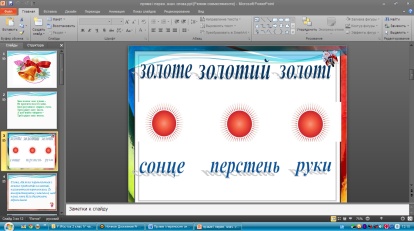 - Подивіться на сонечка і прочитайте словосполучення.- Які слова вжиті в прямому значенні?- А які не в прямому значенні?- А як називається таке значення слова?ІІІ. Виявлення причин утруднення і постановка навчальної мети.- Допоможуть нам звірята з Лісової школи.1. Урок на Лісовій галявині.Сова.		Білочко, розкажи віршик про весну.Білочка.	Надійшла весна прекрасна.Многоцвітна, щедра, ясна,Наче дівчина в вінку.Зацвіли луги, діброви,Повно гомону, розмовиІ пісень в чагарнику.Сова.		Про яку пору року цей віршик?Білочка.	Про весну.Сова.		А що зробила весна?Білочка.	Надійшла.Сова.		Чи може весна ходити?Білочка.	Ні, не може.Сова.	То як називаються слова, в яких дія живих предметів переноситься на неживі?Білочка.	Не знаю.Сова.	Такі слова мають переносне значення. Які ще слова у вірші мають переносне значення?Білочка.	Зацвіли луги, діброви.Сова.		Молодець, Білочко. Бачу, ти зрозуміла матеріал уроку.IV. Побудова проекту виходу з утруднення.- Діти, то які значення можуть мати слова?- Пряме і переносне значення.						4 слайд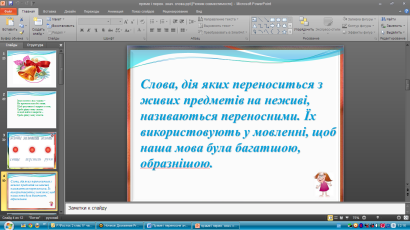 - Які значення називаються переносним?- Прочитаємо про це в правилі Мудрої Сови.1. Читання правила (ст. 23) - То якою буде тема нашого уроку?Тема. Пряме і переносне значення.					5 слайд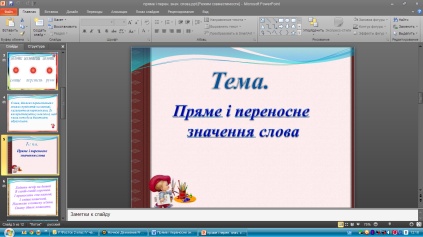 - Для чого потрібно вживати слова з прямим і переносним?- Прочитайте вірш на слайді.2. Читання вірша                                                                          6 слайд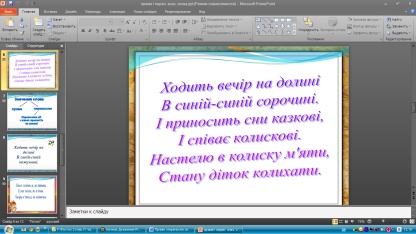 Ходить вечір по долиніВ синій-синій сорочині.І приносить сни казкові,І співає колискові.Настелю в колиску м’яти,Стану діток колихати.- Вивчіть напам’ять вірш.Декілька учнів розповідають вірш напам’ять.- Спишіть каліграфічно речення.	3. Каліграфічна хвилинка.						7 слайд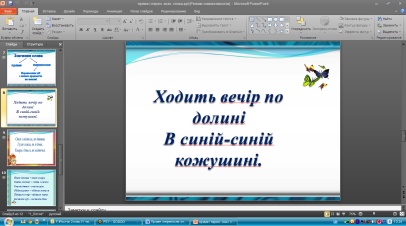 Ходить вечір по долиніВ синій-синій сорочині.- В якому значенні вжиті слова в реченні?V. Первинне закріплення у зовнішньому мовленні.- То яке значення можуть мати слова?- Що таке переносне значення?.1. Створення «Асоціативного куща». 				8слайд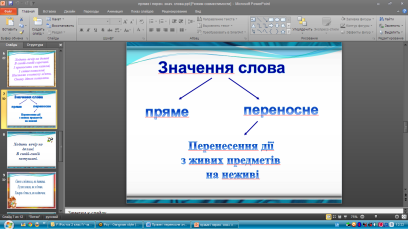 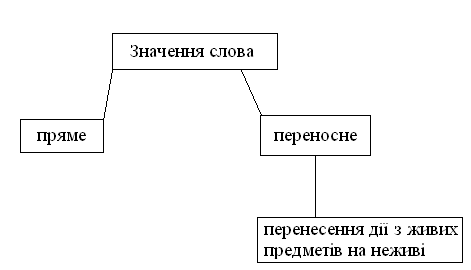 Учні в парі розповідають один одному про значення слова.- Почепимо листок з вивченим правилом на чарівне дерево Лісової галявини.Фізкультхвилинка (музична)VI. Самостійна робота  із самоперевіркою за еталоном.- Щоб зафіксувати наші знання про переносне значення слова, що потрібно зробити?- Попрацювати самостійно.1. Самостійна робота. Вправа 46.Прочитайте вірш. Випишіть словосполучення з переносним значенням.Доповніть виписані словосполучення порівняльними зворотами.Зірвавши саван, степ сміється,Гуляє хвиля по лугах.Вінком веселим хмара в’ється,З таємним окликом несетьсяПід сонцем перша зграя птах…2. Перевірка вправи за еталоном.			                   9 слайд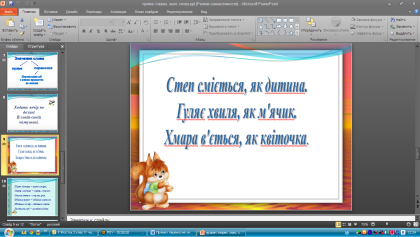 Степ сміється, як дитина.Гуляє хвиля, як м’ячик.Хмара в’ється як квіточка.Учні оцінюють свою роботу.VII. Включення у систему знань і повторення.- Яку тему вивчили і засвоїли на уроці?- Що таке переносне значення?- Попрацюємо творчо в групах.1. Робота в групах. Вправа 48.	Придумайте словосполучення з прямим і переносним значенням. Введіть їх у складені вами речення.Зразок виконання: Сміється дитина – сміється сонце.Плаче дівчинка, спить хлопчик, стукає дятел.Надійшла весна – надійшла звістка.Посміхнувся ліс, обіймає ранок, надійшов вечір, заспівали зорі.Із двома словосполученнями придумайте і запишіть речення.- Перевіряємо виконання роботи в групах.			         10 слайд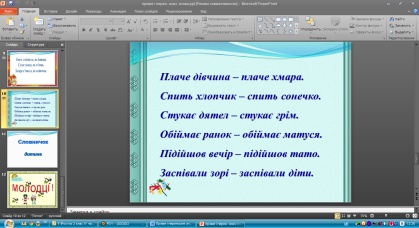 Плаче дівчинка – плаче хмарка.Спить хлопчик – спить сонечко.Стукає дятел – стукає грім.Обіймає ранок – обіймає матуся.Підійшов вечір – підійшов тато.Заспівали зорі – заспівали діти.2. Словникова робота.							11 слайд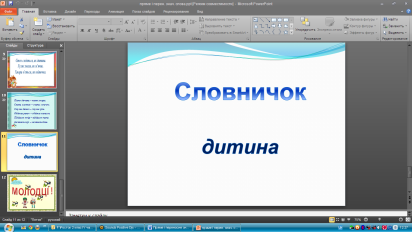 Словничок.Дитина - Яке словникове слово запам’ятаємо на уроці?- Складіть речення з цим словом. VIII. Рефлексія діяльності.1) Інтерактивна вправа «Мікрофон».- Чи досягли мети уроку?- Що вивчати на уроці?- Яке значення мають слова?- Що таке переносне значення?					12 слайд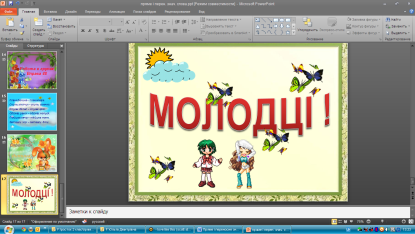 - Наведіть приклади слів з переносним значенням.- Продемонструйте вивчені правила у своїх малюнках, які ви підготували до уроку.         Українська мова2 клас        Тема уроку. Інтонаційне оформлення речення.Тип уроку: урок рефлексіїОсновні цілі уроку:а) діяльнісні:сформувати здібності учнів до корекції способу дії правильно інтонувати речення у вимові та на письмі;вчити фіксувати особисті утруднення у інтонаційному оформленні речень;вчити виявляти причини утруднення та коректувати діяльність;тренувати вміння учнів в інтонуванні різних видів речень.б) навчальні:скоригувати поняття про інтонування різних видів речень;виховувати бережливе ставлення до хліба;розвивати вміння спілкуватися в парах, групах.Очікувані результати:а) знання:знати, як правильно інтонувати різні види речень.б) уміння:уміти використовувати набуті уміння про інтонування речень у своїй діяльності.Розумові операції: аналіз, аналогія, порівняння, класифікація, синтез, узагальнення.Демонстраційний матеріал: слайди.Роздатковий матеріал: перевірні еталони.Технічне забезпечення уроку: комп’ютер.Оформлення дошки: дитячі малюнки, чарівне дерево.Хід урокуІ. Самовизначення до діяльності.1. Треба дружно привітатись:						1 слайд- Добрий день!Дружно й голосно сказати:- Добрий день!Вліво, вправо поверніться,До гостей всі посміхніться.- Добрий день!2. Знає кожен з нас чудово –						2 слайд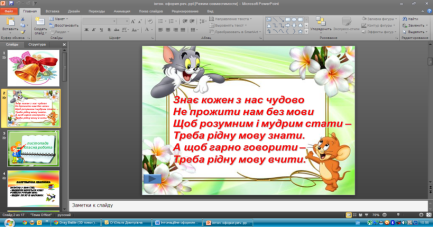 Не прожити нам без мови.Щоб розумним і мудрим стати,Треба рідну мову знати.А щоб вміти говорити –Треба рідну мову вчити.      3. Робота над темою уроку - Подумайте і скажіть, про що йтиме мова на уроці? Послухайте.   Діти ідуть до школи.   Діти ідуть до школи?   Діти ідуть до школи!- Мова йтиме про різні види речень за інтонацією.- То які є речення за інтонацією?- Чого будемо вчитись на уроці?- Для чого це потрібно знати?                               (Щоб точно і яскраво передавати думку і грамотно писати.)ІІ. Актуалізація знань і фіксація утруднень у діяльності.- Запишіть в зошитах сьогоднішню дату.	- Відгадайте загадку. 							3 слайд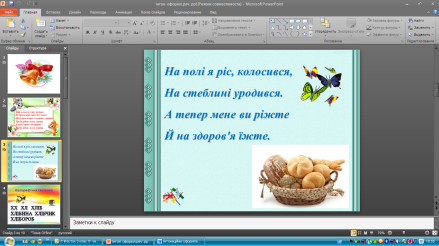  На полі я ріс, колосився, На стеблині уродився. А тепер мене ви ріжте Й на здоров’я їжте.(Хліб)1. Каліграфічна хвилинка.- Запишіть каліграфічно в зошитах велику і маленьку літери Ххта слова з ними.Хх Хл хлiб   хлiбина хлiбчик   хлібороб				4 слайд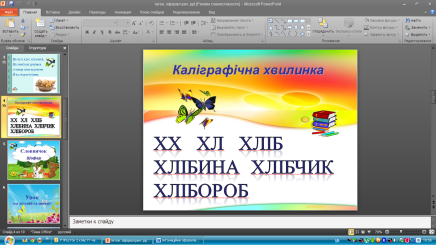 - Прочитайте слова. Від якого слова вони утворились?- Чому хліб вважають найдорожчим скарбом?(Бо без хліба їжа буде не ситою, хліб надає смаку. Він дуже смачний. Щоб виростити хліб, потрібно багато працювати.)- Чому говорять в народі: - «Не кидайсь хлібом, він святий»?(Тому що здавна хліб дуже шанували. Його клали в центрі стола, накривали вишитим рушником. Господар сам відрізав всім членам сім’ї скибку хліба до обіду. Він був теплий, запашний, із запеченою шкоринкою. Здавна цютрадицію пам’ятають наші батьки, дідусі, бабусі і розповідають нам, щоб і ми шанували хліб.)2. Словникова робота.							          5 слайд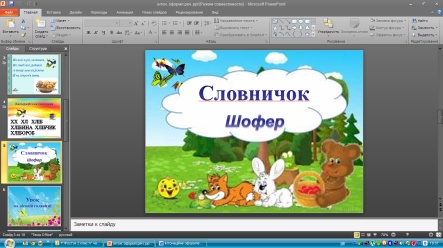 - Яке слово ми повинні сьогодні запам’ятати на уроці?                                                  ( Шофер)- Складіть речення з цим словом.- Як правильно писати це слово?                 (Шофер рулем управляє,                  Тільки з «е» це слово буває.)3. Робота в парах.	Вправа 57.- Зачитайте уривок з казки про види речень. Повторіть твердження: Речення бувають різні за інтонацією. Доповніть речення.4. Урок на лісовій галявині.						6 слайд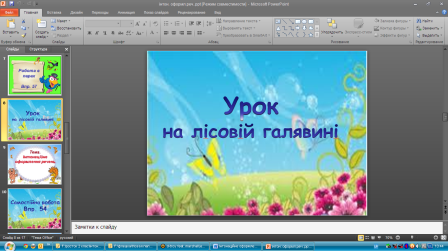 У розповідному реченні про щось розповідається і в кінці речення ставиться крапка. У спонукальному реченні висловлюється наказ, прохання, закликі може стояти в кінці речення як знак оклику так і крапка. У питальному реченні про щось запитується і в кінці речення ставиться знак питання.. - То яка тема нашого уроку?						7 слайд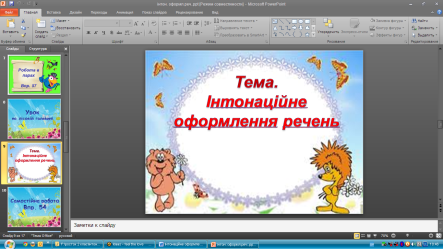 Тема. Інтонаційне оформлення речень.				- Попрацюйте самостійно. Виконайте вправу 54.5.  Самостійна робота. Вправа 54.- Прочитайте завдання до вправи.Прочитайте, правильно інтонуючи кожне речення.Поясніть, які розділові знаки пропущені. Поставте у кінці речень потрібні розділові знаки.Дівчино-веснянко,Звідки ти прийшлаЧом всміхнулось небоВід твого теплаДівчино-веснянко,Пісня чарівна,Чи це ти, чи казка,Чи сама весна.- Перевірте виконану роботу за зразком.Дівчино-веснянко,							          8 слайд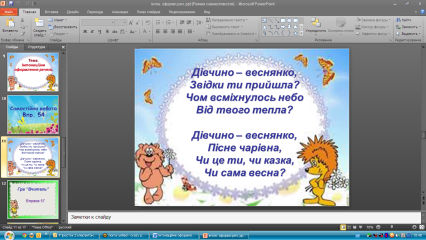 Звідки ти прийшла?Чом всміхнулось небоВід твого тепла?Дівчино-веснянко,Пісня чарівна,Чи це ти, чи казка,Чи сама весна?- Які утруднення у вас виникли під час роботи?ІІІ. Локалізація утруднень.- Чому допустили помилки?                 (Неправильно інтонували речення і тому помилились із знаками.)- Що потрібно закріпити на уроці?                 (Інтонування речень.)- Побудуємо алгоритм виправлення помилок.- Які є речення інтонацією?- Яке речення називається розповідним?- Що ставимо в кінці розповідного речення?- Яке речення називається питальним?- Що ставимо в кінці питального речення?- Яке речення називається спонукальним?- Що ставимо в кінці спонукального речення? 1. Створення «Асоціативного куща»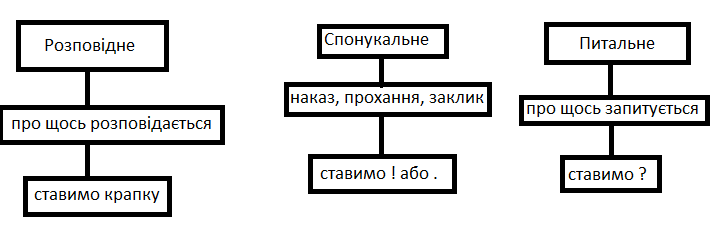 - Як ви вважаєте, чи досягли успіхів, виконуючи самостійну роботу?(Учні висловлюють думки і показують смайлики)IV. Побудова проекту виходу з утруднень.- Отже, як знайти способи виходу з утруднень?( Треба звернутись до правила, до вчителя, до учнів-консультантів.)- Хто виконав роботу успішно, стає консультантом для інших учнів.V. Узагальнення утруднень у зовнішньому мовленні.- Давайте узагальнимо знання про види речень за інтонацією.(Учні один одному розповідають правила про види речень за інтонацією).- Допоможемо Білочці провести гру «Вчитель».1.  Гра «Вчитель» (Вправа 57)	- Розгляньте вірші із вправи 56.1. Запитав у Зіни Гліб:- Звідкіля береться хліб?Розвела руками Зіна:- Звідкіля ж? Із магазину.2. На полі я ріс, колосився,На стеблі уродився.А тепер мене ви ріжтеЙ на здоров’ячко їжте.- Запитання.У якому із віршів сильніше передано почуття? Який розділовий знак про це попереджає?З якою інтонацією вимовляються окремі речення?Які розділові знаки поставили в спонукальному реченні?Що висловлено спонукальним реченням?Усно придумайте спонукальне речення, у якому б звучало запрошення.                                                (Запрошую тебе в гості на святковий пиріг.)Придумайте і запишіть речення у якому висловлювався б наказ.                                                (Бережіть книгу – джерело знань.)- Почепимо листок з вивченим правилом на чарівне дерево Лісової галявини.Фізкультхвилинка (музична)VI. Самостійна робота із самоперевіркою за еталоном.             - Чи всі навчились інтонувати речення і ставити розділові знаки в кінці речень?- Що потрібно знати, щоб зафіксувати наші вміння?  1. Самостійна робота.Вправа 60.Прочитайте, поставте розділові знаки у кожному реченні. Запишіть речення. Перебудуйте одне речення на питальне.Утекло вiд нас тепле літечко зiв’яли й затихли дзвiночки в лузi але чути тепер дзвiночки в кожнiй школі кличуть вони школярiв на урок.- Хто закінчив роботу, перевірте правильність виконання за еталоном.Утекло вiд нас тепле лiтечко. 					9 слайд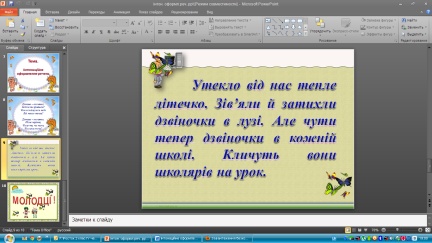 Зiв’яли й затихли дзвiночки в лузi. Але чути тепер дзвiночки в кожнiй школi. Кличуть вони школярiв на урок.- Відмічаю, що успішно справились із завданням такі учні…- Молодці! Вони будуть старшими в групах.        VII. Включення в систему знань і повторення.- Пригадаємо, які є речення за інтонацією.- Як правильно інтонувати розповідне речення? питальне? спонукальне?         1. Робота в групах.           Вправа 58	- Попрацюйте в групах.Чи доводилось вам бачити, як вирощують хліб?- Доводилось.Як ви розумієте вислів «Хліб – всьому голова»?- Хліб потрібний і шанований у кожній родині.Які прислів’я про хліб ви знаєте?Як ви розумієте такі прислів’я?«Хліб – батько, вода – мати»(Якщо є хліб і вода, то людина не помре з голоду. Так як батько і мати важливі в родині, так хліб і вода є важливою умовою життя.)«Як хліб буде, то все буде».          (Як буде хліб, то буде і до хліба. Їжа необхідна умова життя людини.)«Не той хліб, що в полі, а той, що в коморі».(Якщо урожай зернових зібраний і не втрачений марно, то кожна родина буде цілий рік з хлібом.)VIII. Рефлексія діяльності.1. Скарбничка знань- Яка тема уроку?- Чи досягли цілей уроку?- Продемонструйте свої малюнки, які ви намалювали до уроку.(Діти демонструють свої малюнки)- Повторимо алгоритм виправлення помилок.1. Домашнє завдання		- Запишіть домашнє завдання: виконати вправу 61, повторити правило на сторінці 26.                                                                                              - Придумайте цікаву історію про зустріч на Лісовій галявині різниз видів речень. Оцінюю діяльність кожного учня на уроці.                               10 слайд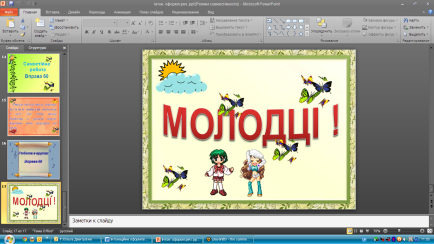         Українська мова2 класТема уроку: Зв'язок слів у реченні.Тип уроку: ВНЗ.Основні цілі уроку:а) діяльнісні:- сформувати уявлення про зв’язки слів у реченні;- вчити встановлювати зв'язок слів у реченні за допомогою запитань;- розвивати вміння аналізувати, порівнювати;б) навчальні:- вивчити алгоритм встановлення зв’язку слів у реченні;- виховувати любов до птахів;- розвивати вміння працювати в парах, групах.Очікувані результати:а) знання:- знати, що таке зв'язок слів у реченні;- знати, як послідовно встановлювати зв'язок слів у реченні;б) уміння:- уміти встановлювати зв'язок слів у реченні;- уміти знаходити речення відповідним схемам.Розумові операції: аналіз, синтез, порівняння, узагальнення.Демонстраційний матеріал: слайди.Роздатковий матеріал: перевірні еталони.Технічне забезпечення уроку: комп’ютер.Оформлення дошки: дитячі малюнки, чарівне дерево.Хід урокуІ. Самовизначення до діяльності.1. Треба дружно привітатись:						1 слайд- Добрий день!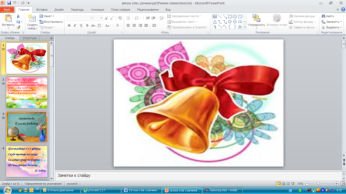 Дружно й голосно сказати:- Добрий день!Вліво, вправо поверніться,До гостей всі посміхніться.- Добрий день!2. Знає кожен з нас чудово –						2 слайд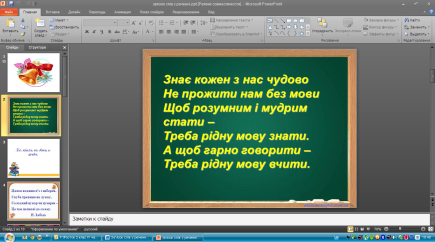 Не прожити нам без мови.Щоб розумним і мудрим стати,Треба рідну мову знати.А щоб вміти говорити –Треба рідну мову вчити.3. Робота над темою уроку- Зверніть увагу на розсипані слова.- Прочитайте їх.                                                                              3 слайд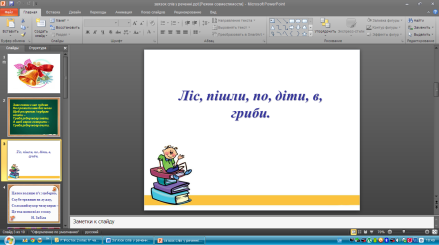 Ліс, пішли, по, діти, в, гриби.- Це речення?-  Складіть речення.              ( Діти пішли в ліс по гриби.)- Чи зв’язані слова в реченні між собою?              (Так.)- То що будемо вивчати на уроці?              (Зв'язок слів у реченні.)- Для чого нам потрібні ці знання?             (Щоб правильно складати речення, гарно говорити.).ІІ. Актуалізація знань і фіксація утруднень у діяльності.1. Запис дати.- Прочитайте вірш і вивчіть його напам’ять.			4 слайд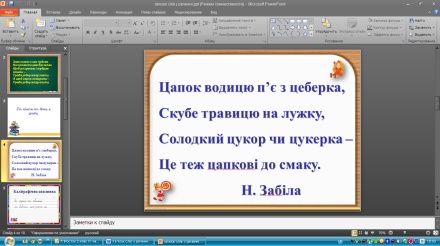 2. Читання віршаЦапок водицю п’є з цеберка,Скубе травицю на лужку,Солодкий цукор чи цукерка –						.	Це теж ціпкові до смаку. (Декілька учнів розповідають вірш напам’ять).- Спишіть каліграфічно літеру «ц» і речення.3. Каліграфічна хвилинка. Вправа 75.Ц ц це цц цв									5 слайд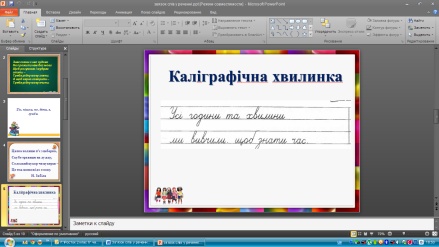 Цапок водицю п’є з цеберка.- Щоб правильно встановити зв'язок слів у реченні,   потрібно пригадати, які слова найголовніші в реченні?- Отже, які слова треба визначити спочатку?- Як називаються всі інші слова в реченні?- Отже, від яких слів ми ставимо питання?- Спробуйте встановити зв'язок слів у реченні вправа 66.Хлюпоче синя річка.							6 слайд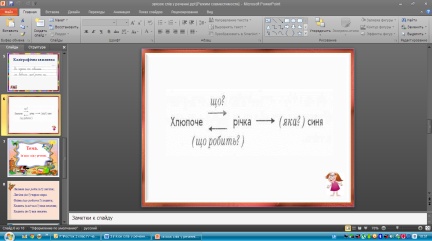 Річка (що робить?) хлюпоче.Річка (яка?) синя.- В кого трапились утруднення?ІІІ. Виявлення причини утруднення і постановка навчальної мети.- Чому трапились утруднення?					7 слайд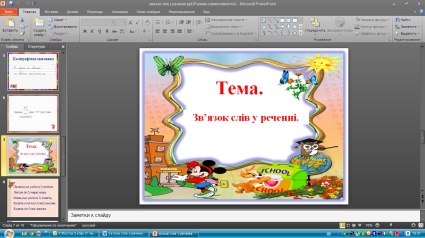 - Яка тема і мета нашого уроку?Тема. Зв'язок слів у реченні.IV. Побудова проекту виходу з утруднення.- Щоб не було більше утруднень, що ми повинні зробити?                 ( Будувати еталони, вивести правило, алгоритм.) Наприклад: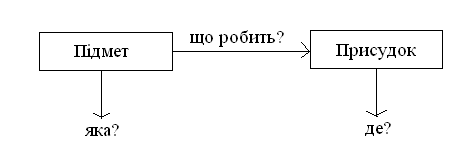 - Найголовніші слова підмет і присудок. Ставимо питання від підмета до присудка. А потім від них до інших слів у реченні.- Отже, повернемось до речення.Хлюпоче синя річка.- Спробуйте встановити зв'язок слів у реченні правильно.V. Первинне закріплення у зовнішньому мовленні.(Діти одне одному в парах розповідають, як встановити зв'язок слів у реченні).- Почепимо листок з  вивченим правилом на чарівне дерево Лісової галявини.1. Робота в парах. Вправа 68.- Усно встановіть зв’язок слів у реченні.Тато купив Тарасові кольорові олівці.Тато (що зробив?) купив.Купив (що?) олівці.- Перевіряємо правильність виконання роботи.Фізкультхвилинка (музична)- Щоб закріпити наші знання, що проведемо?                                (Самостійну роботу.)VI. Самостійна робота із самоперевіркою за еталонами.1. Самостійна робота. Вправа 69.За допомогою питань встановіть зв'язок слів у реченнях. Лелеки летіли через море.Все нижче над землею ходить осінь.- Перевірте правильність виконання роботи за перевірним еталоном.Лелеки (що робили?) летіли;						8 слайд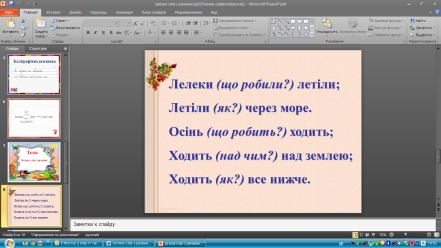 Летіли (як?) через море.Осінь (що робить?) ходить;Ходить (над чим?) над землею;Ходить (як?) все нижче.(Учні оцінюють свою роботу).VII. Включення у систему знань і повторення.- Пропоную попрацювати творчо в групах, щоб закріпити нові знання.1. Робота в групах. Вправа 73.Вставте пропущені слова у речення.Побудуйте схему четвертого речення.Зробіть звуковий аналіз останнього вставленого слова.1) Пішла птиця по водицю.2) За верхівки (чого?) дерев зійшло сонце.3) Людина (що зробила?) підійшла до джерела.4) Жайворонки (що робили?) літали на ланах.5) До школи потрібно (що робити?) приходити охайним.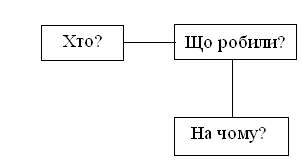 Приходити [п р и х о д и т и] 9б., 9зв., 4скл.- Перевіримо правильність виконання роботи.2. Словничок.								9 слайд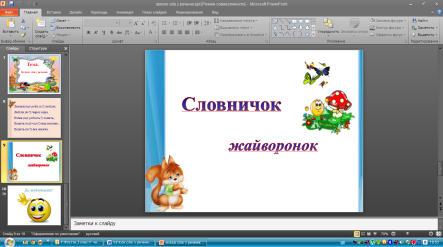 Жайворонок.- Яке слово ми повинні запам’ятати на уроці?- Як пишеться це слово?- Складіть і запишіть речення з ним.Жайворонок високо літає.- Який це птах?-Яких ще перелітних птахів ви знаєте? - Як ви відноситесь до птахів?VIII. Рефлексія діяльності.- Чи досягли цілей уроку?- Якби кожна мама спостерігала за вашою роботою на уроці, то щоб вона    сказала?- Молодець!(Оцінюю роботу кожного учня).					10 слайд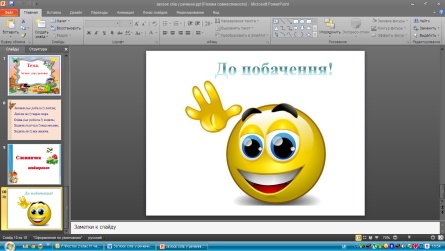 Які малюнки ви намалювали до даної теми?(Діти коментують свої малюнки).Їжачок сховавсь під пеньок.Їжачок (що зробив?) сховався.Сховався (за що?) за пеньок.- Молодці!Домашнє завданн:я виконати вправу 74 на ст. 35.         Українська мова2 класТема уроку. Поширені і непоширені речення.Тип уроку: ВНЗ.Основні цілі:а) діяльнісні: сформувати уявлення учнів про поширені і непоширені речення;вчити розрізняти поширені і непоширені речення;розвивати вміння працювати в парах, в групах.б) навчальні: вивчити, що називаємо поширеними і непоширеними реченнями;виховувати бережливе ставлення до часу;розвивати вміння аналізувати, порівнювати.Очікувані результати:а) знання:- знати про поширені і непоширені речення;- знати як поширювати непоширені речення.б) уміння:- уміти визначати поширені і непоширені речення;- уміти поширювати непоширені речення.Розумові операції: аналіз, аналогія, синтез, узагальнення.Демонстраційний матеріал: слайди.Роздатковий матеріал: перевірні еталони.Технічне забезпечення уроку: комп’ютер.Оформлення дошки: дитячі малюнки, чарівне дерево.Хід урокуІ. Самовизначення до діяльності.1. Встаньте, діти, посміхніться,					1 слайд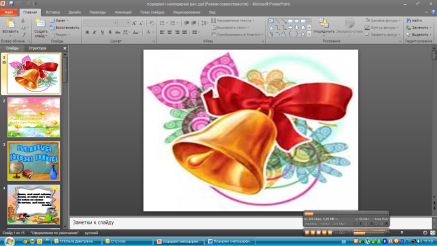 Землі нашій поклоніться.І до сонця потягніться,За промінчики візьміться.Щастя й долі всім бажайтеЙ на урок всі поспішайте.2. Знає кожен з нас чудово:						2 слайд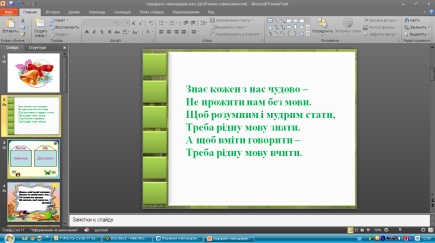 Не прожити нам без мови.Щоб розумним і мудрим стати –Треба рідну мову знати.А щоб гарно говорити –Треба рідну мову вчити3 слайд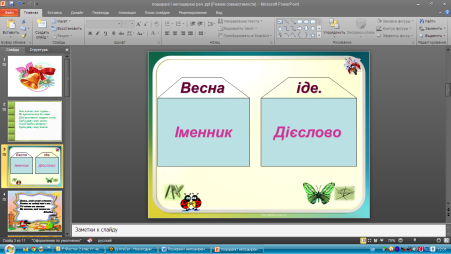 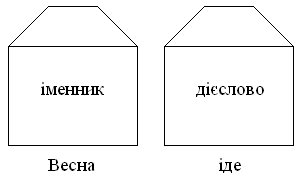 - Складіть речення.                      (Весна іде.)- З чого складається це речення?                      (З підмета і присудка.)- Поширте це речення другорядними членами речення.                      (Рання весна іде по полях.)- То що будемо вивчати на уроці?                      (Поширені і непоширені речення.)ІІ. Актуалізація знань і фіксація утруднень у діяльності.1. Запис дати.2. Читання вірша. – Прочитайте і вивчіть вірш вправи 78.				4 слайд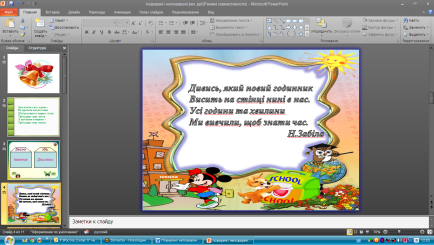 Дивись, який новий годинник	Висить на стінці нині в нас.Усі години та хвилиниМи вивчили, щоб знати час.(Декілька учнів розповідають вірш напам’ять).- Запишіть каліграфічно речення.Усі години та хвилини ми вивчили, щоб знати час.- Для чого потрібен годинник?- Чи можна без нього обійтись?- Чи потрібно берегти час?        3. Каліграфічна хвилинка. 						5 слайд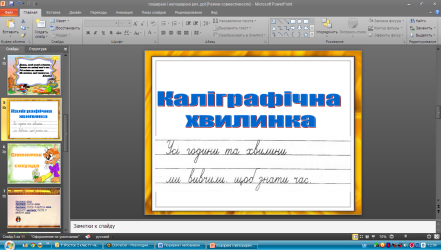 Вправа 784. Словничок.Секунда.- Яке словникове слово ми сьогодні запам’ятаємо?		6 слайд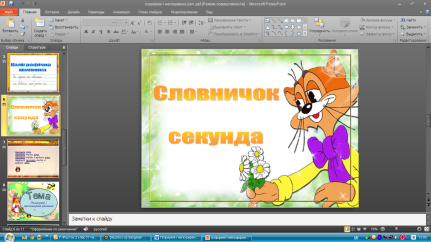 - Як його потрібно писати?- Складіть речення з цим словом.- Запам’ятайте правопис слова «секунда».- Які одиниці часу ви знаєте?- Чому потрібно берегти час?5. Самостійна робота.Вправа 76.Прочитайте речення.Знайдіть у кожному реченні головні члени. Які слова є другорядними членами речення. Яку роль вони виконують у реченні?Запишіть речення і підкресліть головні та другорядні члени речення.Настало літо.								7 слайд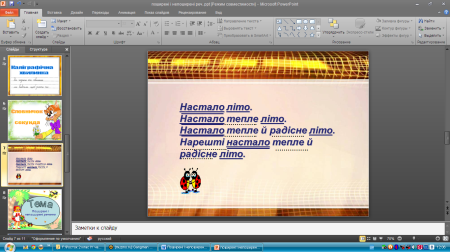 Настало тепле літо.Настало тепле й радісне літо.Нарешті настало тепле й радісне літо.- В кого трапились утруднення?ІІІ. Виявлення причин утруднення і постановка навчальної мети.- Чому трапились утруднення?- Яке речення складається лише з головних членів речення?- Як називається таке речення?- Які речення складаються з головних і другорядних членів речення?- Як називається такі речення?						8 слайд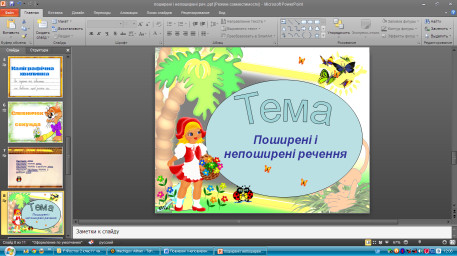 - То яка тема нашого уроку?Тема. Поширені і непоширені речення.IV. Побудова проекту виходу з утруднення.- Щоб дізнатися як називаються такі речення, що потрібно зробити?           (Прочитати правило Мудрої Сови.)1. Читання правила				                              9 слайд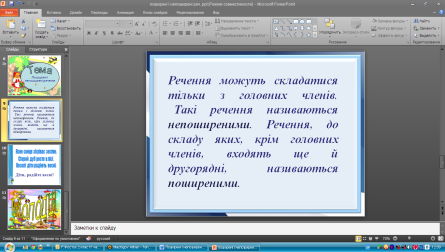 Речення можуть складатися тільки з головних членів. Такі речення називаються непоширеними. Речення, до складу яких, крім головних членів, входять ще й другорядні, називаються поширеними.1. Створення «Асоціативного куща»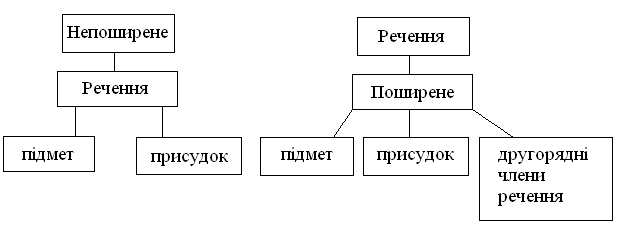 VI.  Первинне закріплення у зовнішньому мовленні1. Робота в парах. Вправа 79.Прочитайте речення.В’ється річечка.Схилилася верба.Поширте речення словами з довідки.Слова для довідки: між, берегами, крутими, над, низько, водою.Усно установіть зв'язок слів у цих реченнях.- Перевіряємо виконання.Між крутими берегами в’ється річечка;Річечка (що робить?) в’ється;В’ється (між чим?) між берегами;Берегами (якими?) крутими.Верба схилилася низько над водою.Верба (що зробила?) схилилася;Схилилася (як?) низько;Схилилася (над чим?) над водою.- Якими були речення спочатку?- Якими членами речення ми поширили їх?- То які речення називаються поширеними?  - Почепимо листочок з вивченим правилом на чарівне дерево Лісової галявини.Фізкультхвилинка (музична)VI. Самостійна робота із самоперевіркою за еталоном.- Щоб зафіксувати наші знання, що треба зробити?1. Самостійна робота.Вправа 82.- Спробуйте усно розповісти про сонце; дуб; дітей; птахів, використавши питання.Сонце зігріває. Дуб росте.Діти радіють. Птахи співають.(Яке?) сонце зігріває (що?).(Який?) дуб росте (де?).(Які?) діти радіють (чому?).Поширте решту речень другорядними членами. Запишіть їх у зошити.Перебудуйте одне з речень на спонукальне.2. - Перевірте правильність виконання вправа 82 за перевірним еталоном.Ясне сонце зігріває землю.						10 слайд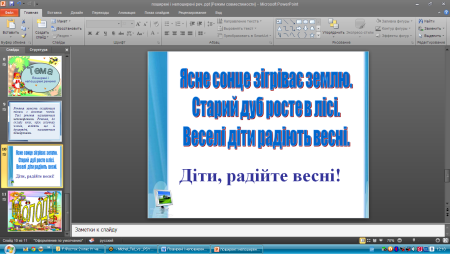 Старий дуб росте у лісі.Веселі діти радіють весні.Перелітні птахи співають в гаю.- Хто правильно виконав вправу, стають старшими в групах.VII. Включення в систему знань і повторень.- Повторіть про поширені і непоширені речення в парах.- Попрацюємо в групах.	1. Робота в парах. Вправа 83.Спишіть. Підкресліть головні члени речення так:Підмет (           ), присудок (            ), а другорядні (……).Ось і зима надійшла.Несподівано випав глибокий сніг.Мороз завісив мармуровою памороззю шибки в кімнаті.- Перевіряємо правильність виконання вправи 83.VIII. Рефлексія діяльності.- Яка тема уроку?                                                                          11 слайд- Чи досягли мети уроку?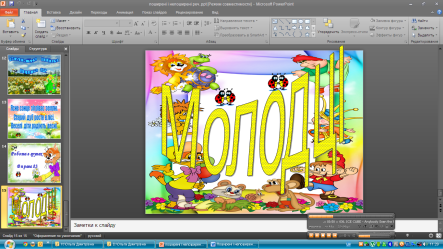 - Продемонструйте малюнки, які ви підготували до уроку.1. Інтерактивна вправа «Сенкан»    Діти Веселі, раді, щасливі. Бігають, граються , стрибають. Малята. Щасливі діти стрибають біля школи.Українська мова2 класТема уроку. Поширення речень. Спостереженя за реченнями у прочитаних творах. Складання речень за аналогією, за бажаннямТип уроку: урок рефлексіїОсновні цілі уроку:а) діяльнісні:- сформувати здібності учнів до корекції способу дії складати і записувати речення;- вчити фіксувати особисті утруднення в поширенні речень; - вчити виявляти причини утруднення та	коректувати діяльність;- тренувати вміння учнів працювати з деформованим текстом;б) навчальні:- скоригувати поняття про складання речень, вибір речень, поширення речень за питаннями, поданими вчителем;- виховувати любов до рідної мови. Очікувані результати:а) знання:- знати, як поширювати речення за питаннями;б) уміння:- уміти використовувати набуті уміння у своїй діяльності.Розумові операції: аналіз, порівняння, синтез.Демонстраційний матеріал: слайди.Роздатковий матеріал: перевірні еталони.Технічне забезпечення уроку: комп’ютер.Хід урокуІ. Самовираження до діяльності1. Я всміхаюсь сонечку:							1 слайд- Здрастуй золоте!Я всміхаюсь квіточці:- Хай вона росте!Я всміхаюсь дощику:- Лийся, мов з відра.Друзям посміхаюсь я:- Зичу всім добра.2. Знає кожен з нас чудово:						2 слайдНе прожити нам без мови.Щоб розумним і мудрим стати –Треба рідну мову знати.А щоб гарно говорити –Треба рідну мову вчити.3. Робота над темою уроку – Діти, я принесла на урок дубові листочки з написаними словами. Давайте спробуємо утворити і прочитати речення з цих слів.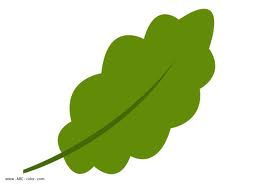 Веселі,              щебечуть,              птахи.                                  (Щебечуть веселі птахи).- Спробуйте поширити речення , доповнюючи його словом, яке відповідає на питання коли?                                  (Навесні щебечуть веселі птахи).- Отже, яка тема нашого уроку?                            (Навчитися поширювати речення.)ІІ. Актуалізація знань і фіксація утруднень у діяльності1. Запис дати								                                                                                                            3 слайд2. Каліграфічна хвилинка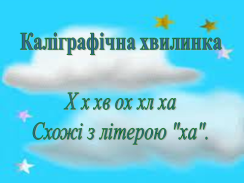 	- Прочитайте вірш вправи 87 і вивчіть його напам′ять. 	Плоскогубці розійшлися,Розсміялись: «Ха - ха-ха!»Ці веселі плоскогубціСхожі з літерою «ха».(Декілька учнів розповідають вивчений вірш). -  На яку літеру схожі плоскогубці?	- Запишіть каліграфічно літеру х, склади з нею та речення.Х х хв ох хл хаСхожі з літерою «ха».	3. Словникова робота                                                                                                             4 слайд- Яке слово ми сьогодні повинні запам’ятати?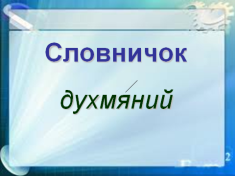 (Духмяний)- Складіть і запишіть речення з цим словом.- Що треба пам’ятати у правописі цього слова?- Які синоніми можна дібрати до цього слова?                                      (Запашний, пахучий)	4. Самостійна робота	Вправа 85- Попрацюйте самостійно. - Прочитайте вірш. Підкресліть головні члени речення. Поширте речення за допомогою запитань до виділених слів.Зразок виконання: Плаче жовтий ліс (якими?) дрібними листками.Плаче жовтий ліс листками,Плаче хмаронька дощем,Зайченя мале, без мами,Змокло бідне під кущем.Перевірте правильність роботи за зразком.                             5 слайд5. Перевірний еталон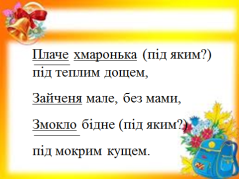 	Плаче хмаронька (яким?) теплим дощем,  Зайченя мале, без мами,	Змокло бідне (під яким?) під мокрим кущем.- Чи трапились у вас утруднення при виконанні самостійної роботи?- Які утруднення трапились?ІІІ. Локалізація утруднення- Чому трапились утруднення?              ( Не зуміли правильно поставити запитання)Складемо алгоритм поширення речень за допомогою запитань.IV. Побудова проекту виходу з утрудненняУчні-консультанти, які успішно справились з самостійною роботою, надають допомогу іншим учням.V. Узагальнення утруднення у зовнішньому мовленні	1. Робота в парахУчні розповідають один одному, як правильно поширювати речення.- То яка тема нашого уроку?						    6 слайд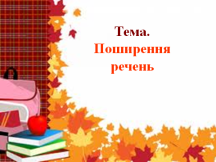              (Тема. Поширення речень.)Фізкультхвилинка (музична)VI. Самостійна робота із самоперевіркою за еталоном- Щоб зафіксувати наші знання, як треба попрацювати?	                                                                   ( Самостійно)Самостійна роботаВправа 86- Виберіть зі слів, що в дужках, ті, які найбільше відповідають змісту.(Світає, видніється, займається) ранок.Край неба (горить, палає, світає).Соловейко в темнім (гаї, лісі, переліску)Сонце (зустрічає, виглядає, бачить).Перевіряємо правильність виконання самостійної роботи за перевірним еталоном.	                                                                                    7  слайдЗаймається ранок.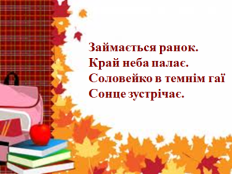 Край неба палає.Соловейко в темнім гаїСонце зустрічає.- Хто успішно справився з самостійною роботою стає старшим у групі.VII. Включення у систему знань і повторення- Щоб закріпити знання попрацюємо творчо у групах.	1. Робота в групах.Вправа 88- Прочитайте вірш. Придумайте три речення про свою улюблену річку, використовуючи слова з вірша «Весна на Десні».А навкруги, а навкруги, Горять в кульбабках береги.Травневі дні, як цвіт, ясні,Гуля весна по всій Десні.О, фіалкова далина, Десна бринить, немов струна.Перевірний еталон                                                                      8 слайдА навкруги, а навкруги, 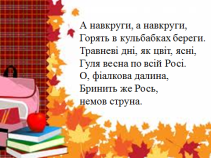 Горять в кульбабках береги.Травневі дні, як цвіт, ясні,Гуля весна по всій Росі.О, фіалкова далина,  Бринить же Рось, немов струна.VIII. Рефлексія діяльності1. Скарбничка знань- Відкриємо скарбничку знань і дістанемо запитання.- Яка тема уроку?	9 слайд- Чи досягли мети уроку?						2. Домашнє завданняст. 41, вправа 89Поширите речення, вставляючи замість крапок потрібне слово. Наприклад: Надійшло … літо.Які слова ми можемо вставити замість крапок?Оцінюю діяльність кожного учня на уроці. Українська мова2 клас        Тема уроку: Об’єднання двох простих речень в складне.Тип уроку: ВНЗ.Основні цілі уроку:а) діяльнісні;- сформувати уявлення учнів про складне речення;- вчити об’єднувати два прості речення у складне;- розвивати вміння вставляти сполучники між двома простими реченнями;б) навчальні:- вивчити, як з’єднуються два простих речення між собою;- виховувати бережливе ставлення до зелених насаджень.Очікувані результати:а) знання:- знати, що таке складне речення;- знати, як з’єднуються два простих речення;б) уміння:- уміти об’єднувати два прості речення в складне;- уміти ставити розділові знаки перед сполучниками.Розумові операції: аналіз, аналогія, порівняння, узагальнення.Демонстраційний матеріал: слайди.Роздатковий матеріал: перевірні еталони.Технічне забезпечення уроку: комп’ютер.Оформленнядошки:чарівне дерево.Хід урокуІ. Самовизначення до діяльності.1. Треба дружно привітатись:						1 слайд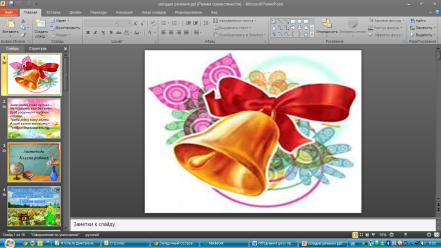 - Добрий день!Дружно й голосно сказати:- Добрий день!Сюди-туди поверніться:- Добрий день!І до друзів посміхніться:- Добрий день!2. Знає кожен з нас чудово – 						2 слайд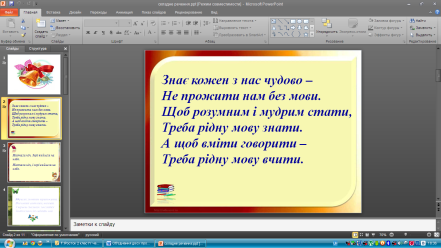 Не прожити нам без мови.Щоб розумним і мудрим стати,Треба рідну мову знати.А щоб вміти говорити –Треба рідну мову вчити.3.Робота над темою уроку. – Прочитайте речення.						           3 слайдНастала ніч. Зорі вийшли на небо.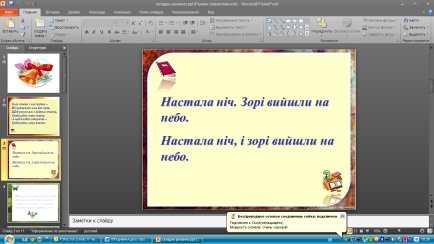 - Які це речення?- З’єднайте їх в одне речення за допомогою сполучника і.Настала ніч, і зорі вийшли на небо.- То що будемо вивчати на уроці?- Як об’єднати два прості речення в одне.ІІ. Актуалізація знань і фіксація утруднень у діяльності.1. Запис дати.2. Читання вірша– Прочитайте вірш і вивчіть його напам’ять.Юрасик любить працювати,Він юний садівник, юннат.						4 слайд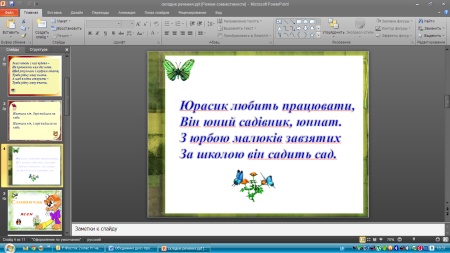 З юрбою малюків завзятихЗа школою він садить сад.(Декілька учнів розповідають вірш напам’ять).- Для чого потрібно садити дерева?- Яку користь приносять зелені насадження?3. Каліграфічна хвилинка.Вправа 94.- Спишіть каліграфічно літеру Ю, склади та речення.4. Словникова робота.							5 слайд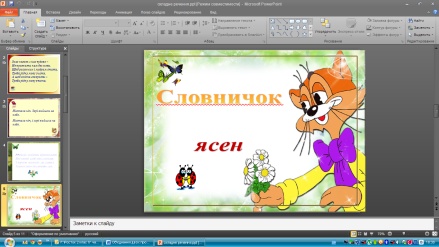 - Яке слово ми повинні запам’ятати на уроці?  Ясен.- Складіть речення з цим словом. Запишіть його в зошити.- Попрацюйте самостійно, виконавши вправу 90.5. Самостійна робота.Вправа 90.Прочитайте речення. Замість крапок поставте сполучники за вибором (і, а, але).Ліс стоїть мовчки … смереки про щось шепочуть.Важким холодним сном спала земля … високо над нею притаїлись зорі.За парканом стоїть терпка вереснева тиша … вгорі струменіє ніжна небесна блакить.Вітер трохи стих … завірюха ще не втихомирилась.- Перевіряємо правильність виконання вправи 90.		6 слайд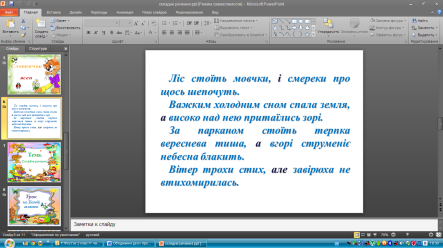 Ліс стоїть мовчки, і смереки про щось шепочуть.Важким холодним сном спала земля, а високо над нею  притаїлись зорі.За парканом стоїть терпка вереснева тиша, а вгорі струменіє небесна блакить.Вітер трохи стих, але завірюха ще не втихомирилась.- Чи трапились у вас утруднення?ІІІ. Виявлення причин утруднення і постановка навчальної мети.- Чому трапились утруднення?					7 слайд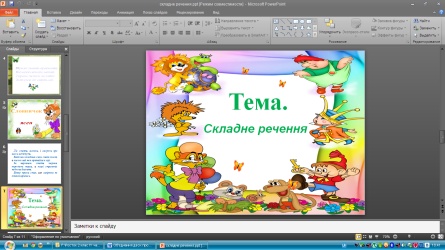 - Яка тема уроку?- Які завдання уроку?IV. Побудова проекту виходу з утруднення.- Як вийти з утруднення?- Прочитайте правило Мудрої Сови.1. Читання правила  на с. 41Два прості речення можуть з’єднуватися між собою за допомогою сполучників: і, а, але.Перед а, але завжди ставимо кому. Якщо сполучник і повторюється, то кому також ставимо після першого словосполучення з і. В інших випадках кому не ставимо.Якщо об’єднати два прості речення без сполучників, то між ними завжди ставиться кома.- Зараз ми з вами побуваємо на Лісовій галявині.2. Урок на Лісовій галявині.						8 слайд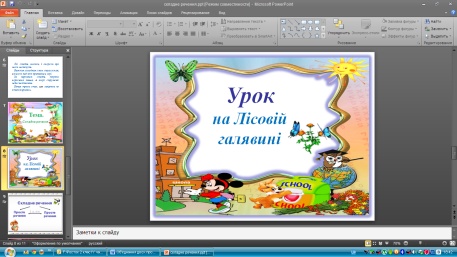 Сова.	Доброго дня! Сьогодні ми продовжуємо урок.                      З’єднайте два  прості речення в складне за допомогою сполучника і.Білочка.	Надворі настала ніч, і вийшли на небо зорі.Сова.	Як називається речення, що утворилось із двох простих речень?Білочка.	Таке речення називається складним.Сова.	За допомогою яких сполучників можуть з’єднуватись два простих речення?Білочка.	За допомогою сполучників і, а, але.Сова.		Перед якими сполучниками завжди ставиться кома?Білочка.	Перед а, але.Сова.		А коли ставиться кома перед і?Білочка.	Коли і повторюється.V. Первинне закріплення у зовнішньому мовленні.- Попрацюйте в парах, розкажіть один одному про складне речення і сполучники в ньому.- Почепимо листок з вивченим правилом на чарівне дерево.1. Робота в парах.Вправа 90 (друга частина).Сонце світило, але вітер відпочивав.Сад розцвів, і яблунька вдягла біле вбрання.Зайчик відпочивав, а білочка смакувала горішками.2. Створення «Асоціативного куща».- Яке ключове слово?                  (Складне речення.)- З чого складається складне речення?                  (З двох простих речень.)- Чим з’єднуються два складні речення?                  (Сполучниками і, а, але)					9 слайд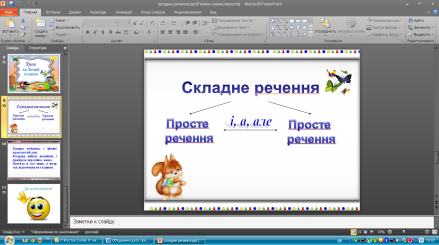 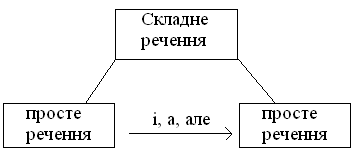 Фізкультхвилинка (музична)- Щоб зафіксувати знання, попрацюємо самостійно.VI. Самостійна робота із самоперевіркою за еталоном.1. Самостійна робота.Вправа 93.Прочитайте речення. Об’єднайте два прості речення в одне за зразком.Зразок виконання: Реве та стогне Дніпр широкий. Сердитий вітер завива.Реве та стогне Дніпр широкий, сердитий вітер завива.Хмарка побіжить. Бризне краплистий дощ. Вітерець війнув весняний. Прийшла весна - чародійка. Настала в лісі тиша. Вітер теж відпочивав на галявині.- Перевірте правильність виконання вправи 93 за перевірним еталоном.Хмарка побіжить, і бризне краплистий дощ.			10 слайд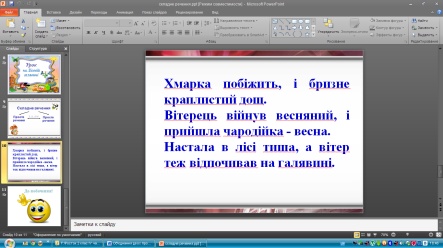 Вітерець війнув весняний, і прийшла весна-чародійка.Настала в лісі тиша, а вітер теж відпочивав на галявині.VII. Включення у систему знань і повторення.- Щоб повторити і закріпити знання, попрацюємо творчо в групах.Старшими в групах будуть ті учні, які успішно виконали самостійну роботу.        1. Робота в групах.	Вправа 92.Відгадайте загадки. Поясніть розділові знаки.1) Два брати у воду дивляться, а повік не зійдуться.2). Білі зубки має, але їх ховає, довгі коси має, але не заплітає.3) Не гавкає, не кусає, а в дім не пускає.	4) Хто все чує, а нічого не розказує.Пронумеруйте слова-відгадки в алфавітному порядку.1. береги.2. вухо.3. замок.4. кукурудза.VIII. Рефлексія діяльності.                                                      11 слайд1. Скарбничка знань.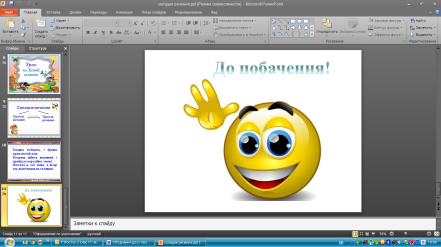 - Відкриємо скарбничку знань і дістанемо запитання.- Яка тема уроку? -  Чи досягли мети уроку?                                                            Українська мова2 класТема уроку: Контрольна роботаТип уроку: урок узагальнюючого контролюОсновні цілі уроку:а)	діяльнісні:провести контрольну роботу;формувати здібності учнів до контрольної функції;б)	навчальні:провести контроль і самоконтроль вивчених понять, алгоритмів, еталонів з теми «Речення»;Очікувані результати:а)	знання:знати, що називаємо реченням,  як визначати межі речень, як визначати головні члени речення, встановлювати зв‘язок слів у реченні;виховувати уважність, самостійність.    б) уміння:уміти застосовувати набуті знання про речення у своїй діяльності;Розумові операції: аналіз, аналогія, порівняння, синтез, узагальнення, класифікація.Роздатковий матеріал: картки, перевірний еталон. Оформлення дошки (малюнок): таблиця.                                                            Хід урокуСамовизначення до діяльності Продзвенів для нас дзвінок.Нумо, учні,  на урок.Не баріться, поспішайте, До роботи приступайте.- Сьогодні ми з вами напишемо контрольну роботу.- Яку тему ми закінчили вивчати?- Як будемо працювати?- Нагадую вам, що давати відповіді на тестові завдання потрібно подумавши. Кожне завдання оцінюється в 2 бали.- Прочитайте ще раз «Пам’ятку роботи над завданнями»Перед виконанням кожного завдання уважно його прочитай.У завданнях, які мають три варіанти відповідей, вибери одну правильну і обведи букву, яка стоїть біля цієї відповіді. Відповіді, які потрібно записувати, акуратно напиши на рядочках.Якщо якесь завдання для тебе незрозуміле, пропусти його і приступай до наступного. Потім повернись д виконання пропущеного завдання.Після виконання всієї роботи перевір її.Час, що залишився, використай для виконання додаткових завдань.Актуалізація знань і фіксація утруднень у діяльності- Що називаємо реченням?- Які є головні члени речення?1. Контрольна робота  1) Допиши твердження.          Речення виражає … . 2) Вкажи межі речень. Запиши їх.         Ластівки дуже працьовиті й охайні у їхньому гнізді завжди чистенько3) Визнач у реченні головні члени речення.         Дзвенить веселий дзвінок на урок.□ а) веселий дзвінок;□⁪ б) дзвінок дзвенить; дзвенить на урок.4) Склади і запиши речення зі словом квітка.5) Удоскональ речення.Гомінкий струмок про щось мрійливо гомонів.6. Встанови зв'язок слів у реченні. Зеленіє молоденька травичка.2. Порівняльний аналіз за готовим зразком з фіксацією помилок в усному мовленні   - Перевірте свою роботу за еталоном і повідомте про допущені помилки.Перевірний еталон1) Допиши твердження.          Речення виражає закінчену думку.2) Вкажи межі речень. Запиши їх.         Ластівки дуже працьовиті й охайні. У їхньому гнізді завжди чистенько.3) Визнач у реченні головні члени речення.         Дзвенить веселий дзвінок на урок.⁪ б) дзвінок дзвенить; 4) Склади і запиши речення зі словом квітка.Моя улюблена квітка – троянда.5) Удоскональ речення.Дзюркотливий струмок про щось мрійливо гомонів.6. Встанови зв'язок слів у реченні. Зеленіє молоденька травичка.Травичка (що робить?) зеленіє;Травичка (яка?) молоденька.- Які помилки ви допустили?- Чи справились із завданнями?- Як ви оцінюєте свою роботу?        Українська мова2 класТема уроку. Закріплення вивченого про реченняТип уроку: урок рефлексіїОсновні цілі уроку:а) діяльнісні:- сформувати здібності учнів до корекції способу дії визначати головні члени речення, встановлювати зв′язок між членами речення;- вчити фіксувати особисті утруднення у встановленні зв′язку між членами речення;- вчити виявляти причини утруднення та коректувати діяльність;- тренувати вміння учнів виконувати роботу над помилками;б) навчальні:- скоригувати поняття про зв′язок слів у реченні.Очікувані результати:а) знання:- знати, як визначати головні члени речення, встановлювати зв′язок між членами речення;б) уміння:- уміти використовувати набуті уміння  про речення у своїй діяльності.Розумові операції: аналіз, порівняння, синтез.Демонстраційний матеріал: слайди.Роздатковий матеріал: перевірні еталони.Технічне забезпечення уроку: комп’ютер.Оформлення дошки: дитячі малюнки.Хід урокуІ. Самовираження до діяльності1. Я всміхаюсь сонечку:							- Здрастуй золоте!Я всміхаюсь квіточці:- Хай вона росте!Я всміхаюсь дощику:- Лийся, мов з відра.Друзям посміхаюсь я:- Зичу всім добра.2. Знає кожен з нас чудово:		Треба рідну мову знати.Не прожити нам без мови.                  А щоб гарно говорити –Щоб розумним і мудрим стати –        Треба рідну мову вчити.       3. Робота над темою уроку – Діти,  ми написали контрольну роботу.Чому дехто з вас допустив помилки?Які завдання нашого уроку?ІІ. Локалізація утруднення- Проналізуйте і оцініть свою роботу.                  (Учні аналізують свої помилки)III. Побудова проекту виходу з утрудненняЯк будемо виправляти помилки?Виправіть помилки в роботі самостійно з опорою на еталон.1. Робота над помилкамиПридумайте завдання, подібне до того, в якому допущено помилку.2. Творча робота з учнями, які виконали роботу без помилок- Запишіть речення, визначте і підкресліть головні і другорядні члени речення і встановіть зв′язок слів у реченні.Берізка причепурилась у зелене платтячко.          IY. Узагальнення утруднення у зовнішньому мовленні- Типовою помилкою у контрольній роботі було встановлення зв′язку слів у реченні.  - Як встановлювати зв′язок слів у реченні?- Найголовніші слова підмет і присудок. Ставимо питання від підмета до присудка. А потім від них до інших слів у реченні.Y. Самостійна робота із самоперевіркою за еталоном1. Самостійна робота1) Допиши твердження.          Група слів, які виражають закінчену думку, називаємо … .2) Вкажи межі речень. Запиши їх.         По шляху біжать жваві струмочки вони весело про шось гомонять3) Визнач у реченні головні члени речення.Жвава білочка стрибає по гілках.□ а) жвава білочка;□ б) білочка стрибає;□ в) стрибає по гілках.4) Склади і запиши речення зі словом діти.5) Удоскональ речення.      Веселі діти про щось весело говорили.6. Встанови зв'язок слів у реченні. Пливуть біленькі хмарки.2. Перевірний еталон1) Допиши твердження.          Група слів, які виражають закінчену думку, називаємо реченням. 2) Вкажи межі речень. Запиши їх.         По шляху біжать жваві струмочки. Вони весело про шось гомонять.3) Визнач у реченні головні члени речення.Жвава білочка стрибає по гілках.□ б) білочка стрибає;4) Склади і запиши речення зі словом діти.Діти поспішають до школи.5) Удоскональ речення.         Щасливі діти про щось весело говорили.6. Встанови зв'язок слів у реченні. Пливуть біленькі хмарки.   Хмарки (що роблять?) пливуть;Хмарки (які?) біленькі.Фізкультхвилинка (музична)VI. Включення у систему знань і повторенняРобота в групахЗапишіть речення, визначте і підкресліть головні і другорядні члени речення і встановіть зв′язок слів у реченні.Майнула білка пухнастим хвостиком.Перевірка виконаної роботи  YIII. Рефлексія діяльностіЧому допускали помилки?Що потрібно знати, щоб не допускати помилок?Cписок використаної літератури:1. Програма початкової школи  з української мови . 2 – 4 класи. -  Суми: ТОВ НВП «Росток А. В. Т.»; 2010.- с. 492. Матриці уроків за діяльнісною технологією.- Суми : ТОВ НВП «Росток А. В. Т.» ; 2011- с. 33. Кальчук  М. І., Кучинський М. В. Українська мова . 2 клас. 4 частина. - Суми: ТОВ «Торговий дім «Папірус»; 2010.- с. 34. Кальчук М. І., Омельченко Н. М. Самостійні та контрольні роботи з української мови для початкової школи. 2 клас. Варіант 1. – С.: ТОВ ∕ НВП «Росток А. В. Т.»;2010. – с. 47З ресурсів інтернету:Сайти з малюнками:blogspot.esclipproject.infokoipkro.kostroma.ruliveinternet.ru        shkolanakuhne.ruucoz.ruwordpress.com